Официальное издание (бюллетень) Администрации Травковского сельского поселения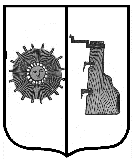 Российская    Федерация  Новгородская область Боровичский районАдминистрация Травковского сельского поселенияР А С П О Р Я Ж Е Н И Е  от 27.04.2021г.  № 24-рг  п. ТравковоОб утверждении отчета об исполнении бюджета Травковского сельского поселения за 1 квартал 2021 года          1. В соответствии со ст. 2642 Бюджетного кодекса Российской Федерации утвердить отчет об исполнении бюджета Травковского сельского поселения за первый квартал 2021 года с общим объемом доходов 977 231 руб. 98 коп., с общим объемом расходов 1 410 275 руб. 81 коп., с дефицитом бюджета 433 043 руб. 83 коп.          2. Направить отчет об исполнении бюджета Травковского сельского поселения за 1 квартал 2021 года на Совет депутатов сельского поселения.          3. Опубликовать отчет об исполнении бюджета Травковского сельского поселения за первый квартал 2021 года в бюллетене «Официальный вестник Травковского сельского поселения».Глава сельского поселения                                                 Я. Н. Орлова                                                                                       Утверждён распоряжением  Администрации Травковского                                                                                        сельского поселения   от 27.04.2021г. № 24-рг Отчёт об исполнении бюджета Травковского сельского поселения  на 01 апреля 2021 года
________________________Российская Федерации Новгородская область  Боровичский районСОВЕТ ДЕПУТАТОВ ТРАВКОВСКОГО СЕЛЬСКОГО ПОСЕЛЕНИЯР Е Ш Е Н И Е  23.04.2021г.  № 25  п. ТравковоОб  утверждении протокола публичных слушаний  по проекту отчета об исполнении бюджета Травковского сельского поселения за 2020 год                   В соответствии с  Порядком организации и проведения публичных слушаний на территории Травковского сельского поселения, утвержденным решением Совета депутатов сельского поселения от 16.12.2016г. № 77                   Совет депутатов Травковского сельского поселенияРЕШИЛ:           Утвердить прилагаемый протокол публичных слушаний по проекту отчета об исполнении бюджета Травковского сельского поселения за 2020 год.Глава сельского поселения                                                     Я. Н. ОрловаПРОТОКОЛ  № 1публичных слушаний по проекту отчета об исполнении бюджета Травковского сельского поселения за 2020 годВремя проведения – 23 апреля 2021 года, 17 час 15 мин.Место проведения - зал заседаний Травковского сельского поселенияПрисутствовали: 11 чел.        Орлова Ярослава Николаевна - Глава Травковского сельского поселения, депутаты сельского поселения, работники  аппарата Администрации сельского поселения.       Путём открытого голосования избраны: председательствующий слушаний – Орлова Ярослава Николаевна - Глава сельского поселения, секретарь слушаний – Зайцева Галина Викторовна – ведущий специалист Администрации сельского поселения.Выступила: Орлова Ярослава Николаевна – Глава сельского поселения, по проекту отчета об исполнении бюджета Травковского сельского поселения за 2020 год.Новых предложений от граждан не поступало, прения по  данному вопросу завершены, публичные слушания по проекту отчета об исполнении бюджета Травковского сельского поселения за 2020 год закончены.РЕШИЛИ: Рекомендовать принять проект об исполнении бюджета Травковского сельского поселения за 2020 год за основу.Председатель                                                         	Я. Н. ОрловаСекретарь                                                                    Г. В. Зайцева___________________________Российская Федерации Новгородская область  Боровичский районСОВЕТ ДЕПУТАТОВ ТРАВКОВСКОГО  СЕЛЬСКОГО ПОСЕЛЕНИЯРЕШЕНИЕ 23.04.2021г.  № 26  п. ТравковоО внесении изменений в решение Совета депутатов Травковского  сельского поселения от 22.12.2020 года № 13 «Об утверждении   бюджета Травковского сельского поселения на 2021 год и на плановый период  2022 и 2023 годов (в редакции от 02.02.2021 г. № 17)Совет депутатов Травковского сельского поселения РЕШИЛ:   1. Внести изменения в решение Совета депутатов Травковского сельского   поселения от 22.12.2020г. №  13  «Об утверждении бюджета Травковского сельского поселения на 2021 год и плановый период 2022-2023 годов», в редакции от 02.02.2021 г. № 17, утвердив  основные характеристики  бюджета  Травковского сельского поселения на 2021 год и плановый период 2022-2023 годов:1.1 прогнозируемый общий объем доходов  бюджета Травковского сельского поселения в сумме 7410651,14 руб.; 1.2 общий объем расходов  бюджета Травковского сельского поселения в сумме 7 686 034,14  рубля; 1.3  прогнозируемый  дефицит бюджета Травковского  сельского поселения в объеме  275 383  руб. 2. Изложить приложения 2, 3, 4, 6  в следующей редакции:                                                                                                                                               Приложение № 4 к решению Совета                                                                                                                                 депутатов Травковского сельского                                                                                                                                  поселения от 23.04.2021г. № 26                                                                            Приложение № 6  к решению Совета депутатов Травковского                                                                            сельского поселения  от 23.04.2021г. №  26Источники внутреннего финансирования дефицита бюджета  Травковского сельского поселения на 2021 год 3. Настоящее решение  вступает в силу с «23» апреля 2021 года. 4. Опубликовать данное решение в бюллетене «Официальный вестник Травковского сельского поселения» и  разместить на официальном сайте Травковского сельского поселения.Глава сельского поселения                                   Я. Н. Орлова___________________________________Российская Федерация  Новгородская область  Боровичский районСОВЕТ ДЕПУТАТОВ ТРАВКОВСКОГО СЕЛЬСКОГО ПОСЕЛЕНИЯР Е Ш Е Н И Е  23.04.2021г. № 27  п. ТравковоОб утверждении Порядка   реализации инициативных проектов  в Травковском сельском поселенииВ соответствии со статьями 74 и 86 Бюджетного кодекса Российской Федерации, статьи 261 Федерального закона от 06.10.2003 № 131-ФЗ «Об общих принципах организации местного самоуправления в Российской Федерации», с целью активизации участия жителей Травковского сельского поселения в осуществлении местного самоуправления и решения вопросов местного значения посредством реализации на территории Травковского сельского поселения инициативных проектов, руководствуясь статьей  17.1 Устава Травковского сельского поселенияСовет депутатов Травковского сельского поселения РЕШИЛ:1. Утвердить Порядок реализации инициативных проектов в Травковском сельском поселении. 2. Опубликовать решение в бюллетене «Официальный вестник Травковского сельского поселения» и разместить на официальном сайте Администрации сельского поселения в информационно-телекоммуникационной сети «Интернет».3. Настоящее решение вступает в силу со дня его официального опубликования.Глава сельского поселения                                                            Я. Н. Орлова                                        УТВЕРЖДЕНрешением Совета депутатов Травковского сельского поселения от 23.04.2021г. № 27ПОРЯДОК РЕАЛИЗАЦИИ ИНИЦИАТИВНЫХ ПРОЕКТОВ    В ТРАВКОВСКОМ СЕЛЬСКОМ ПОСЕЛЕНИИОбщие положения1. Настоящий Порядок разработан в соответствии со статьями 74 и 86 Бюджетного кодекса Российской Федерации, Федеральным законом  от 06.10.2003 № 131-ФЗ «Об общих принципах организации местного самоуправления в Российской Федерации» в целях проведения мероприятий, имеющих приоритетное значение для жителей Травковского сельского поселения или его части, путем реализации инициативных проектов. 2. Под инициативным проектом понимается проект, внесенный в администрацию муниципального образования, посредством которого обеспечивается реализация мероприятий, имеющих приоритетное значение для жителей Травковского сельского поселения или его части по решению вопросов местного значения или иных вопросов, право решения, которых предоставлено органам местного самоуправления муниципального образования.3. Целью реализации инициативных проектов является активизация участия жителей муниципального образования в определении приоритетов расходования средств местного бюджета и поддержка инициатив жителей в решении вопросов местного значения и (или) иных вопросов, право решения, которых предоставлено органам местного самоуправления.4. Задачами реализации инициативных проектов являются:1) повышение эффективности бюджетных расходов за счет вовлечения жителей в процессы принятия решений на местном уровне и усиление гражданского контроля за деятельностью органов местного самоуправления муниципального образования в ходе реализации инициативных проектов;2) повышение открытости деятельности органов местного самоуправления муниципального образования;3) развитие взаимодействия Администрации муниципального образования с жителями и территориальным общественным самоуправлением муниципального образования. 5. Принципами реализации инициативных проектов являются:1) равная доступность для всех граждан муниципального образования в выдвижении инициативных проектов;2) конкурсный отбор инициативных проектов; 3) открытость и гласность процедур при выдвижении и рассмотрении инициативных проектов.6. Участниками реализации инициативных проектов являются:1) Администрация муниципального образования;2) население муниципального образования;3) органы территориального общественного самоуправления;4) товарищества собственников жилья;5) индивидуальные предприниматели, юридические и физические лица, предоставившие средства либо обеспечившие предоставление средств для реализации проекта (далее - организации и другие внебюджетные источники). Порядок внесения инициативного проекта7. Инициаторами инициативного проекта (далее – инициаторы проекта) вправе выступать:1) инициативная группа численностью не менее десяти граждан, достигших шестнадцатилетнего возраста и проживающих на территории  Травковского сельского поселения; 2) органы территориального общественного самоуправления; 3) товарищества собственников жилья. 8. Предлагаемый к реализации инициативный проект должен быть ориентирован на решение конкретной проблемы в рамках вопросов местного значения в пределах территории (части территории) муниципального образования и содержать следующие сведения:1) описание проблемы, решение которой имеет приоритетное значение для жителей Травковского сельского поселения или его части; 2) обоснование предложений по решению указанной проблемы;3) описание ожидаемого результата (ожидаемых результатов) реализации инициативного проекта; 4) предварительный расчет необходимых расходов на реализацию инициативного проекта; 5) планируемые сроки реализации инициативного проекта; 6) сведения о планируемом (возможном) финансовом, имущественном и (или) трудовом участии заинтересованных лиц в реализации данного проекта;7) указание на объем средств местного бюджета в случае необходимости использования этих средств в реализации инициативного проекта, за исключением планируемого объема инициативных платежей;8) гарантийное письмо инициатора проекта, подтверждающее обязательства по финансовому обеспечению инициативного проекта;9) гарантийное письмо индивидуального предпринимателя, юридического или физического лица, выразивших желание принять участие в софинансировании инициативного проекта, подтверждающее обязательства по финансовому обеспечению проекта (при наличии); 10) указание на территорию муниципального образования или его часть, в границах которой будет реализовываться инициативный проект, определенную инициаторами проекта в соответствии с Порядком определения части территории Травковского сельского поселения, на которой могут реализовываться инициативные проекты, утвержденным решением Совета депутатов Травковского сельского поселения от 23.04.2021г. № 29 (далее – Порядок определения территории);11) протокол собрания (конференции) граждан по вопросу о поддержке и выдвижении инициативного проекта жителями Травковского сельского поселения;12) фотоматериалы о текущем состоянии объекта, на котором планируется проведение работ в рамках инициативного проекта;13) сопроводительное письмо за подписью представителя инициативной группы с описью представленных документов;14) указание на способ информирования Администрацией Травковского сельского поселения инициаторов проекта о рассмотрении инициативного проекта.9. При разработке инициативного проекта его инициаторы обращаются в Администрацию Травковского сельского поселения для решения вопроса определения территории муниципального образования или ее части, в границах которой предлагается реализовать данный проект. Администрация Травковского сельского поселения в течение 15 дней со дня получения обращения инициаторов проекта принимает решение в соответствии с Порядком определения территории, утвержденным Решением представительного органа муниципального образования (дата, №).  10. Инициативный проект до его внесения в Администрацию Травковского сельского поселения подлежит рассмотрению на собрании или конференции граждан, в том числе на собрании или конференции граждан, осуществляющих территориальное общественное самоуправление, с целью обсуждения инициативного проекта, определения его соответствия интересам жителей муниципального образования или его части и целесообразности его реализации, а также принятия собранием граждан или конференцией граждан решения о поддержке и выдвижении инициативного проекта. На одном собрании (конференции) граждан возможно рассмотрение нескольких инициативных проектов. О проведении собрания (конференции) граждан жители муниципального образования должны быть проинформированы инициаторами проекта не менее чем за 15 дней до их проведения.11. При внесении инициативного проекта в Администрацию Травковского сельского поселения инициаторы проекта прикладывают к нему протокол собрания (конференции) граждан, который должен содержать следующую информацию:1) дату и время проведения собрания (конференции) граждан;2) количество граждан, присутствовавших на собрании (конференции);3) данные (ФИО, контактный телефон) об инициаторе проведения собрания (конференции) граждан и секретаре собрания (конференции);4) повестку дня о рассмотрении следующих вопросов:а) утверждение инициативного проекта;б) утверждение перечня и объемов работ по инициативному проекту;в) принятие решения о размере софинансирования инициативного проекта жителями муниципального образования;г) уровень софинансирования инициативного проекта юридическими и физическими лицами, индивидуальными предпринимателями, желающими принять участие в реализации инициативного проекта (при наличии);д) уровень софинансирования инициативного проекта за счет бюджета муниципального образования;е) вклад населения, юридических и физических лиц, индивидуальных предпринимателей, желающих принять участие в реализации инициативного проекта, в неденежной форме (трудовое участие, материалы, и другие формы);ж) принятие решения о порядке и сроках сбора средств софинансирования проекта;з) утверждение состава инициативной группы граждан и ее представителя, уполномоченного подписывать документы и представлять интересы в органах местного самоуправления муниципального образования, других органах и организациях при внесении и реализации инициативного проекта.Информирование населения о поступлении инициативного проекта и обобщение предложений и замечаний жителей муниципального образования12. Администрация Травковского сельского поселения в течение трех рабочих дней со дня внесения инициативного проекта опубликовывает (обнародует) и размещает на официальном сайте Травковского сельского поселения в информационно-телекоммуникационной сети «Интернет» следующую информацию: 	1) о внесении инициативного проекта, с указанием сведений, перечисленных в части 8 настоящего Порядка;	2) об инициаторах проекта;	3) о возможности направления жителями муниципального образования в адрес администрации муниципального образования в письменной или электронной форме замечаний и предложений по инициативному проекту и сроки их предоставления. 13. Граждане, проживающие на территории Травковского сельского поселения, достигшие шестнадцатилетнего возраста, и желающие выразить свое мнение, в сроки, установленные в соответствии с пунктом 3 части 12 настоящего Порядка, направляют в адрес Администрации Травковского сельского поселения замечания и предложения по инициативному проекту.14. Администрация Травковского сельского поселения, в течение пяти календарных дней со дня, следующего за днем истечения срока, установленного в соответствии с пунктом 3 части 12 настоящего Порядка, проводит обобщение поступивших замечаний и предложений, по результатам которого составляет заключение. Заключение о результатах обобщения поступивших от жителей замечаний и предложений по инициативному проекту в течение двух рабочих дней со дня его составления размещаются на официальном сайте муниципального образования в информационно-телекоммуникационной сети «Интернет».		Рассмотрение инициативного проекта15. Инициативный проект рассматривается Администрацией Травковского сельского поселения в течение 30 дней со дня его внесения. По результатам рассмотрения инициативного проекта Администрация Травковского сельского поселения принимает одно из следующих решений: 1) поддержать инициативный проект и продолжить работу над ним в пределах бюджетных ассигнований, предусмотренных решением о местном бюджете, на соответствующие цели и (или) в соответствии с порядком составления и рассмотрения проекта местного бюджета (внесения изменений в решение о местном бюджете);2) отказать в поддержке инициативного проекта и вернуть его инициаторам проекта с указанием причин отказа в поддержке инициативного проекта.16. Администрация Травковского сельского поселения вправе отказать в поддержке инициативного проекта в случаях:1) несоблюдения установленного порядка внесения инициативного проекта и его рассмотрения;2) несоответствия инициативного проекта требованиям федеральных законов и иных нормативных правовых актов Российской Федерации, законов и иных нормативных правовых актов Новгородской области, Уставу Травковского сельского поселения;3) невозможности реализации инициативного проекта ввиду отсутствия у Администрации Травковского сельского поселения необходимых полномочий и прав;4) отсутствия средств местного бюджета в объеме средств, необходимом для реализации инициативного проекта, источником формирования которых не являются инициативные платежи;5) наличия возможности решения описанной в инициативном проекте проблемы более эффективным способом;6) признания инициативного проекта не прошедшим конкурсный отбор.17. Администрация вправе, а в случае, предусмотренном пунктом 5 части 16 настоящего Порядка, обязана предложить инициаторам проекта совместно доработать инициативный проект, а также рекомендовать представить его на рассмотрение в орган местного самоуправления иного муниципального образования или в государственный орган в соответствии с их компетенцией.18. В случае, если в Администрацию Травковского сельского поселения  внесено несколько инициативных проектов, в том числе с постановкой аналогичных по содержанию приоритетных проблем, то Администрация Травковского сельского поселения организует проведение конкурсного отбора в Порядке проведения конкурсного отбора инициативных проектов для реализации на территории Травковского сельского поселения, утвержденном решением Совета депутатов Травкрвского сельского поселения от 23.04.2021г. № 28 и информирует об этом инициаторов проектов.19. Проведение конкурсного отбора возлагается на коллегиальный орган – конкурсную комиссию, формирование и деятельность которой определяется Положением о конкурсной комиссии по организации и проведению конкурсного отбора инициативных проектов, утвержденным решением Совета депутатов Травковского сельского поселения от 23.04.2021г. № 28. Порядок финансирования инициативного проекта20. Источником финансового обеспечения реализации инициативных проектов являются предусмотренные решением о местном бюджете бюджетные ассигнования на реализацию инициативных проектов, формируемые в том числе с учетом объемов инициативных платежей и иных межбюджетных трансфертов, предоставленных в целях финансового обеспечения соответствующих расходных обязательств муниципального образования.21. Под инициативными платежами понимаются денежные средства граждан, индивидуальных предпринимателей и юридических лиц, образованных в соответствии с законодательством Российской Федерации, уплачиваемые на добровольной основе и зачисляемые в соответствии с Бюджетным кодексом Российской Федерации в бюджет муниципального образования в целях реализации конкретных инициативных проектов. 22. Администрацией Травковского сельского поселения ежегодно устанавливается общая предельная сумма финансирования инициативных проектов, исходя из общей суммы средств, предусмотренных в бюджете муниципального образования.23. Не допускается выделение финансовых средств из местного бюджета на:1)  объекты частной собственности;2) объекты, расположенные в садоводческих некоммерческих организациях, не находящихся в муниципальной собственности;3) ремонт или строительство объектов культового и религиозного назначения;4) проекты, которые могут иметь негативное воздействие на окружающую среду;5) ремонт или строительство административных зданий, сооружений, являющихся частной собственностью6) объекты, используемые для нужд органов местного самоуправления.24. Уровень софинансирования инициативного проекта за счет средств местного бюджета составляет:1) в случае, если инициатором проекта являются юридические лица - не более 85% от стоимости реализации инициативного проекта;2) в случае, если инициатором проекта являются индивидуальные предприниматели - не более 95% от стоимости реализации инициативного проекта;3) в случае, если инициатором проекта являются жители муниципального образования - не более 97% от стоимости реализации инициативного проекта. 25.Документальным подтверждением софинансирования инициативного проекта жителями муниципального образования, индивидуальными предпринимателями, юридическими лицами, являются договоры о внесении в бюджет Травковского сельского поселения инициативных платежей, платежные поручения.26. Исполнитель обеспечивает результативность, адресность и целевой характер использования денежных средств, выделенных для реализации инициативного проекта.27. Исполнитель предоставляет отчетность об использовании денежных средств, полученных за счет средств жителей муниципального образования, индивидуальных предпринимателей, юридических лиц, которая предоставляется по требованию представителя инициативной группы.28. В случае, если инициативный проект не был реализован, инициативные платежи подлежат возврату лицам (в том числе организациям), осуществившим их перечисление в бюджет муниципального образования до конца финансового года.29. В случае образования по итогам реализации инициативного проекта излишне уплаченных инициативных платежей, не использованных в целях реализации инициативного проекта, указанные платежи подлежат возврату лицам, осуществившим их перечисление в местный бюджет и распределяются между ними пропорционально от суммы вносимого финансирования.30. Реализация инициативных проектов может обеспечиваться также в форме добровольного имущественного и (или) трудового участия заинтересованных лиц.31. Определение исполнителей (подрядчиков, поставщиков) для реализации инициативного проекта осуществляется в соответствии с требованиями Федерального закона от 05.04.2013 № 44-ФЗ «О контрактной системе в сфере закупок товаров, работ, услуг для обеспечения государственных и муниципальных нужд» после перечисления участниками инициативной группы в бюджет муниципального образования в полном объеме средств, необходимых для софинансирования реализации инициативного проекта. 32. На исполнение инициативного проекта, инициатором которого является ТОС, зарегистрированный в качестве юридического лица, может быть предоставлена субсидия.Общественный контроль за реализацией инициативного проекта33. Инициаторы проекта, а также граждане, проживающие на территории муниципального образования, уполномоченные собранием (конференцией) граждан или инициаторами проекта, вправе осуществлять общественный контроль за реализацией соответствующего инициативного проекта в формах, предусмотренных законодательством Российской Федерации. 34. Информация о ходе рассмотрения инициативного проекта Администрацией Травковского сельского поселения и его реализации, в том числе об использовании денежных средств, имущественном и (или) трудовом участии заинтересованных лиц в его реализации, подлежит опубликованию (обнародованию) и размещению на официальном сайте Администрации муниципального образования в информационно-телекоммуникационной сети «Интернет». 35. Отчет Администрации Травковского сельского поселения по итогам реализации инициативного проекта подлежит опубликованию (обнародованию) и размещению на официальном сайте администрации (муниципального образования) в информационно-телекоммуникационной сети «Интернет» не позднее чем через 30 дней со дня завершения реализации инициативного проекта. 36. Отчет ТОС, получившего субсидию, по итогам реализации инициативного проекта подлежит представлению в Администрацию Травковского сельского поселения по установленной форме, для последующего опубликования (обнародования) и размещения на официальном сайте Администрации Травковского сельского поселения в информационно-телекоммуникационной сети «Интернет» не позднее чем через 30 дней со дня завершения реализации инициативного проекта._______________________Приложение к положению о реализации инициативных проектов на территории Травковского сельского поселения Протоколсобрания (конференции) граждан о поддержке (отклонении) инициативного(ных) проекта(ов) для его (их) реализации на территории муниципального образованияДата проведения собрания (конференции): «_____»  ____________ 20____ г. Место проведения собрания (конференции):_________________________________Время начала собрания (конференции): 	____час. _________ минВремя окончания собрания (конференции): _______ час ________ мин.	Повестка собрания (конференции): _________________________________________Ход собрания (конференции): ____________________________________________________________________________________________________________________(описывается ход проведения собрания с указанием рассматриваемых вопросов, выступающих лиц и сути их выступления по каждому вопросу, решений, принятых по каждому вопросу, количестве проголосовавших за, против, воздержавшихся)Итоги собрания(конференции) и принятые решения:Председатель: 	___________________ _______________					подпись  			(ФИО)Секретарь: 	___________________ _______________					подпись  			(ФИО)Представитель администрации муниципального образования: ___________________________________  ______________ _____________________должность  					подпись  		(ФИО)	____________________________Российская Федерация  Новгородская область  Боровичский район СОВЕТ ДЕПУТАТОВ ТРАВКОВСКОГО СЕЛЬСКОГО ПОСЕЛЕНИЯР Е Ш Е Н И Е  23.04.2021г. № 28   п. ТравковоОб утверждении Порядка  проведения конкурсного отбора инициативных проектов для реализации на территории,   части территории Травковского сельского поселенияВ соответствии со статьей 261 Федерального закона от 06.10.2003   № 131-ФЗ «Об общих принципах организации местного самоуправления в Российской Федерации», Порядком реализации инициативных проектов в Травковском сельском поселении, утвержденным решением Совета депутатов Травковского сельского поселения от 23.04.2021г. № 27, руководствуясь статьей 17.1 Устава Травковского сельского поселения Совет депутатов Травковского сельского поселения РЕШИЛ:1. Утвердить:1) Порядок проведения конкурсного отбора инициативных проектов для реализации на территории, части территории Травковского сельского поселения согласно приложению 1 к настоящему решению. 2) Положение о конкурсной комиссии по организации и проведению конкурсного отбора инициативных проектов согласно приложению 2 к настоящему решению.2. Опубликовать решение в бюллетене «Официальный вестник Травковского сельского поселения» и разместить на официальном сайте Администрации сельского поселения в информационно-телекоммуникационной сети «Интернет».3. Настоящее решение вступает в силу со дня его официального опубликования.Глава сельского поселения                                                      Я. Н. ОрловаПриложение № 1к решению Совета депутатов  Травковского                                                                                                                 сельского поселения  от 23.04.2021г. № 28Порядок проведения конкурсного отбора инициативных проектов   для реализации на территории, части территории Травковского сельского поселения1. Общие положения1. Настоящий Порядок устанавливает процедуру проведения конкурсного отбора инициативных проектов для реализации на территории, части территории Травковского сельского поселения (далее – Порядок, конкурсный отбор). 2. Конкурсный отбор проводится в случае, если в Администрацию сельского поселения внесено несколько инициативных проектов, в том числе с описанием аналогичных по содержанию приоритетных проблем.3. Целью проведения конкурсного отбора является определение наиболее социально значимых инициативных проектов для последующего предоставления за счет средств бюджета муниципального образования бюджетных ассигнований на их реализацию.4. Конкурсному отбору подлежат инициативные проекты, внесенные в администрацию муниципального образования их инициаторами. Участниками конкурсного отбора являются инициаторы проектов, внесенных (далее – участники конкурсного отбора).5. К участию в конкурсном отборе допускаются поступившие в Администрацию Травковского сельского поселения инициативные проекты, соответствующие требованиям, установленным статьей 261 Федерального закона от 06.10.2003 № 131-ФЗ «Об общих принципах организации местного самоуправления в Российской Федерации».2. Организация и проведение конкурсного отбора1. Проведение конкурсного отбора осуществляется конкурсной комиссией по проведению конкурсного отбора инициативных проектов на территории муниципального образования (далее - конкурсная комиссия).2. Конкурсная комиссия осуществляет свою деятельность в соответствии с Положением о конкурсной комиссии по организации и проведению конкурсного отбора инициативных проектов согласно приложению 2 к настоящему решению.3. Организатором конкурсного отбора является Администрация муниципального образования, которая осуществляет следующие функции:1) определяет дату, время и место проведения конкурсного отбора;2) формирует конкурсную комиссию;3) информирует о проведении конкурсного отбора инициаторов проекта;4) готовит извещение о проведении конкурсного отбора, обеспечивает его опубликование в бюллетене «Официальный вестник Травковского сельского поселения» и размещение на официальном сайте Администрации сельского поселения в сети «Интернет»;5) передает в конкурсную комиссию инициативные проекты, поступившие в Администрацию муниципального образования и допущенные к конкурсному отбору, с приложением к каждому инициативному проекту следующих документов:а) информации в произвольной письменной форме об отнесении инициативного проекта к вопросам местного значения, в рамках которых планируется реализация инициативного проекта;б) выписки из решения о бюджете или сводной бюджетной росписи бюджета муниципального образования о бюджетных ассигнованиях, предусмотренных на реализацию инициативного проекта в текущем году;в) гарантийного письма в произвольной письменной форме о готовности юридических лиц, индивидуальных предпринимателей, общественных организаций, ТОС, ТСЖ, населения муниципального образования принять участие в софинансировании инициативного проекта и (или) о готовности оказания ими содействия в реализации инициативного проекта посредством трудовых ресурсов;6) назначает дату первого заседания конкурсной комиссии;7) осуществляет техническое обеспечение деятельности конкурсной комиссии;8) доводит до сведения участников конкурсного отбора о результатах конкурсного отбора.9. Конкурсная комиссия осуществляет рассмотрение инициативных проектов в срок не более 20 дней со дня их поступления.10. Конкурсный отбор инициативных проектов и подведение итогов осуществляются конкурсной комиссией в соответствии с критериями оценки проектов, указанными в приложении к настоящему Порядку.11. Инициатор проекта не менее чем за 5 дней до даты проведения конкурсного отбора имеет право отозвать свой инициативный проект и отказаться от участия в конкурсном отборе, сообщив об этом письменно организатору конкурсного отбора.12. При проведении конкурсного отбора конкурсная комиссия осуществляет ранжирование инициативных проектов по набранному количеству баллов.13. Победителями конкурсного отбора признаются инициативные проекты, набравшие наибольшее количество баллов по отношению к остальным инициативным проектам, с учетом общей суммы бюджетных ассигнований местного бюджета, предусмотренных на софинансирование инициативных проектов в муниципальном образовании в текущем финансовом году.14. В случае, если два или более инициативных проекта получили равную оценку, наиболее высокий рейтинг присваивается инициативному проекту объем привлекаемых средств, из внебюджетных источников финансирования которого больше. 15. В случае одинакового объема привлекаемых средств из внебюджетных источников финансирования более высокий рейтинг присваивается участнику с наиболее ранней датой внесения инициативного проекта.16. По результатам заседания конкурсной комиссии составляется протокол заседания комиссии, который подписывается председателем конкурсной комиссии и секретарем конкурсной комиссии.17. Конкурсная комиссия формирует перечень прошедших конкурсный отбор проектов, набравших наибольшее количество баллов, который представляет в Администрацию муниципального образования в течение 3 дней со дня проведения заседания.18. Организатор конкурсного отбора в течение 10 дней после принятия решения конкурсной комиссией доводит до сведения инициатора проекта его результаты.19. Список инициативных проектов-победителей утверждается постановлением Администрации Травковского сельского поселения и размещается на сайте поселения.20. Заявки, документы и материалы, прошедшие конкурсный отбор, участникам конкурсного отбора не возвращаются.________________________Приложение к Порядку проведения конкурсного отбора инициативных проектов для реализации на территории, части территории Травковского сельского поселенияКРИТЕРИИ ОЦЕНКИинициативных проектов, представленных для конкурсного отбора 	_______________                                                                                                                  Приложение № 2к решению Совета депутатов   Травковского                                                                                                                сельского поселения  от 23.04.2021г. № 28Положение о конкурсной комиссии по организации и проведению   конкурсного отбора инициативных проектов1. Общие положения1.1. Настоящее Положение определяет порядок формирования и работы конкурсной комиссии по организации и проведению конкурсного отбора инициативных проектов (далее – конкурсная комиссия, комиссия).1.2. Конкурсная комиссия осуществляет свою деятельность на основе Конституции Российской Федерации, федеральных законов, иных нормативных правовых актов Российской Федерации, Порядка проведения конкурсного отбора инициативного проекта для реализации на территории, части территории (наименование) муниципального образования (далее – Порядок проведения конкурсного отбора) и настоящего Положения.1.3. Конкурсная комиссия формируется Администрацией Травковского сельского поселения. При формировании конкурсной комиссии половина от общего числа членов конкурсной комиссии назначается на основе предложений представительного органа муниципального образования. 1.4. Состав конкурсной комиссии утверждается распоряжением Администрации Травковского сельского поселения.2. Основные задачи, функции и права конкурсной комиссии2.1. Основной задачей конкурсной комиссии является определение лучшего, из числа представленных на конкурсный отбор, инициативного проекта для реализации на территории, части территории Травковского сельского поселения.2.2. Основными функциями конкурсной комиссии являются:1) размещение информации о ходе проведения конкурсном отборе на официальном сайте Администрации Травковского сельского поселения  в сети «Интернет»;2) информирование Администрации Травковского сельского поселения  и инициаторов проектов по вопросам организации и проведения конкурсного отбора;3) рассмотрение и оценка поступивших инициативных проектов;4) формирование перечня прошедших конкурсный отбор проектов, набравших наибольшее количество баллов;5) решение иных вопросов при организации и проведении конкурсного отбора.2.3. Для решения возложенных на конкурсную комиссию функций она имеет право:1) запрашивать в установленном порядке и получать от Администрации Травковского сельского поселения, инициаторов проектов информацию по вопросам, относящимся к компетенции конкурсной комиссии;2) привлекать специалистов для проведения ими экспертизы представленных документов.3. Порядок работы конкурсной комиссии3.1. Конкурсная комиссия состоит из председателя конкурсной комиссии, заместителя председателя конкурсной комиссии, секретаря конкурсной комиссии и членов конкурсной комиссии. 3.2. Председатель конкурсной комиссии:1) осуществляет общее руководство работой конкурсной комиссии;2) ведет заседание конкурсной комиссии;3) определяет дату, время и место проведения заседания конкурсной комиссии, утверждает повестку дня;4) подписывает протокол заседания конкурсной комиссии.3.3. В случае временного отсутствия председателя конкурсной комиссии его обязанности исполняет заместитель председателя конкурсной комиссии.3.4. Секретарь конкурсной комиссии:1) организует проведение заседания конкурсной комиссии;2) информирует членов комиссии об очередном заседании конкурсной комиссии;3) готовит проекты повестки дня очередного заседания конкурсной комиссии;4) ведет протокол заседания конкурсной комиссии;5) участвует во всех мероприятиях, проводимых конкурсной комиссией, получает материалы по ее деятельности, обеспечивает организацию делопроизводства конкурсной комиссии, выполняет иные функции, связанные с работой конкурсной комиссии 3.5. В случае временного отсутствия секретаря конкурсной комиссии исполнение его обязанностей по поручению председателя конкурсной комиссии возлагается на одного из членов конкурсной комиссии.3.6. Члены конкурсной комиссии принимают личное участие в ее заседаниях и имеют право вносить предложения и получать пояснения по рассматриваемым вопросам.3.7. Конкурсная комиссия правомочна проводить заседания и принимать решения, если на заседании присутствует не менее 3/4 ее членов. 3.8. Решение конкурсной комиссии по итогам рассмотрения представленных на конкурсный отбор инициативных проектов принимается открытым голосованием простым большинством голосов от присутствующих членов конкурсной комиссии.3.9. Решение конкурсной комиссии оформляется протоколом заседания комиссии, который подписывается председателем комиссии и секретарем комиссии в течение 2 рабочих дней со дня заседания и в течение 3 рабочих дней со дня заседания комиссии направляется Главе Травковского сельского поселения.3.10. Организационно-техническое обеспечение деятельности, организацию и ведение делопроизводства конкурсной комиссии осуществляет Администрация Травковского сельского поселения._______________Российская Федерация Новгородская область Боровичский район  СОВЕТ ДЕПУТАТОВ ТРАВКОВСКОГО СЕЛЬСКОГО ПОСЕЛЕНИЯР Е Ш Е Н И Е  23.04.2021г. № 29	п. ТравковоОб утверждении Порядка определения территории, части территории Травковского сельского поселения, предназначенной для реализации инициативных проектовВ соответствии с Федеральным законом от 06.10.2003 № 131-ФЗ «Об общих принципах организации местного самоуправления в Российской Федерации», Уставом  Травковского сельского поселенияСовет депутатов Травковского сельского поселения РЕШИЛ:1. Утвердить прилагаемый Порядок определения территории, части территории Травковского сельского поселения, предназначенной для реализации инициативных проектов.                                            2. Опубликовать решение в бюллетене «Официальный вестник Травковского сельского поселения» и разместить на официальном сайте Администрации сельского поселения в информационно-телекоммуникационной сети «Интернет».3. Настоящее решение вступает в силу со дня его официального опубликования.Глава сельского поселения                                                      Я. Н. Орлова Утвержденрешением Совета депутатов  Травковского сельского поселения   от 23.04.2021г. № 29ПОРЯДОКопределения территории или части территории  Травковского сельского поселения, предназначеннойдля реализации инициативных проектов1. Общие положения1.1. Настоящий порядок устанавливает процедуру определения территории или части территории Травковского сельского поселения (далее – территория), на которой могут реализовываться инициативные проекты.1.2. Для целей настоящего Порядка инициативный проект - проект, внесенный в Администрацию Травковского сельского поселения, посредством которого обеспечивается реализация мероприятий, имеющих приоритетное значение для жителей Травковского сельского поселения или его части по решению вопросов местного значения или иных вопросов, право решения которых предоставлено органам местного самоуправления муниципального образования (далее – инициативный проект);	1.3. Территория, на которой могут реализовываться инициативные проекты, устанавливается распоряжением Администрации Травковского сельского поселения.  1.4. С заявлением об определении территории, части территории, на которой может реализовываться инициативный проект, вправе обратиться инициаторы проекта:1) инициативная группа численностью не менее десяти граждан, достигших шестнадцатилетнего возраста и проживающих на территории Травковского сельского поселения; 2) органы территориального общественного самоуправления; 3) товарищества собственников жилья.	1.5. Инициативные проекты могут реализовываться в границах муниципального образования в пределах следующих территорий проживания граждан:	1) в границах территорий территориального общественного самоуправления;	2) группы жилых домов;	3) жилого микрорайона;	4) сельского населенного пункта, не являющегося поселением;	5) иных территорий проживания граждан.2. Порядок внесения и рассмотрения заявления об определении территории, на которой может реализовываться инициативный проект	2.1. Для установления территории, на которой могут реализовываться инициативные проекты, инициатор проекта обращается в Администрацию Травковского сельского поселения с заявлением об определении территории, на которой планирует реализовывать инициативный проект с описанием ее границ.	2.2. Заявление об определении территории, на которой планируется реализовывать инициативный проект подписывается инициаторами проекта.В случае, если инициатором проекта является инициативная группа, заявление подписывается всеми членами инициативной группы, с указанием фамилий, имен, отчеств, контактных телефонов. 2.3. К заявлению инициатор проекта прилагает следующие документы:	1) краткое описание инициативного проекта;	2) копию протокола собрания инициативной группы о принятии решения о внесении в Администрацию сельского поселения инициативного проекта и определении территории, на которой предлагается его реализация.	2.4. Администрация сельского поселения в течение 15 календарный дней со дня поступления заявления принимает решение:	1) об определении границ территории, на которой планируется реализовывать инициативный проект;	2) об отказе в определении границ территории, на которой планируется реализовывать инициативный проект.	2.5. Решение об отказе в определении границ территории, на которой предлагается реализовывать инициативный проект, принимается в следующих случаях:	1) территория выходит за пределы территории Травковского сельского поселения;	2) запрашиваемая территория закреплена в установленном порядке за иными пользователями или находится в собственности;	3) в границах запрашиваемой территории реализуется иной инициативный проект;	4) виды разрешенного использования земельного участка на запрашиваемой территории не соответствует целям инициативного проекта;	5) реализация инициативного проекта на запрашиваемой территории противоречит нормам федерального, либо регионального, либо муниципального законодательства. 	2.6. О принятом решении инициатору проекта сообщается в письменном виде с обоснованием (в случае отказа) принятого решения.	2.7. При установлении случаев, указанных в части 2.5. настоящего Порядка, Администрация сельского поселения вправе предложить инициаторам проекта иную территорию для реализации инициативного проекта. 	2.8. Отказ в определении запрашиваемой для реализации инициативного проекта территории, не является препятствием к повторному представлению документов для определения указанной территории, при условии устранения препятствий, послуживших основанием для принятия Администрацией сельского поселения соответствующего решения.3. Заключительные положения	3.1. Решение Администрации Травковского сельского поселения об отказе в определении территории, на которой планируется реализовывать инициативный проект, может быть обжаловано в установленном законодательством порядке.______________________________Российская Федерация Новгородская область  Боровичский районСОВЕТ ДЕПУТАТОВ ТРАВКОВСКОГО СЕЛЬСКОГО ПОСЕЛЕНИЯРЕШЕНИЕ от 27.04.2021 № 30Об утверждении  отчёта об исполнении бюджета  Травковского  сельского поселения за 2020 годВ соответствии со статьёй 264 Бюджетного кодекса Российской Федерации, Положением о бюджетном процессе в Травковском сельском поселении, утвержденным решением Совета депутатов сельского поселения от 23.09.2016 № 55, Совет депутатов Травковского сельского поселения РЕШИЛ:1. Утвердить отчёт об исполнении бюджета Травковского сельского поселения за 2020 год с общим объёмом доходов  6 718 632 рубля 28 копеек, общим объёмом расходов  6 507 604  рубля 42 копейки, с профицитом бюджета 211 027 рублей 86 копеек.2. Утвердить показатели:доходов бюджета по кодам классификации доходов бюджета согласно приложению 1;расходов бюджета по ведомственной структуре расходов соответствующего бюджета согласно приложению 2;расходов бюджета по разделам и подразделам классификации расходов бюджета согласно приложению 3;источников финансирования дефицита бюджета по кодам классификации источников финансирования дефицита бюджета согласно приложению 4.3. Опубликовать решение и отчёт об исполнении бюджета Травковского сельского поселения в бюллетене «Официальный вестник Травковского сельского поселения» и разместить на официальном сайте Администрации сельского поселения.      Глава сельского поселения                                                      Я. Н. Орлова                                                                                                                   Приложение № 1                                                                                                                    к решению Совета депутатов Травковского                                                                                                                     сельского поселения  от 27.04.2021г.  № 30Доходы бюджета Травковского сельского поселенияпо кодам  бюджетной классификации, руб.                                                                                                           Приложение № 2                                                                                                             к решению Совета депутатов Травковского                                                                                                             сельского поселения  от 27.04.2021г.  № 30Расходы бюджета Травковского сельского поселения   по ведомственной структуре расходов, руб.                                                                                                               Приложение № 3                                                                                                                к решению Совета депутатов Травковского                                                                                                                сельского поселения   от 27.04.2021г.  № 30Расходы бюджета Травковского сельского поселения по разделам  и подразделам классификации расходов бюджета, руб.                                                                                                                 Приложение № 4                                                                                                                   к решению Совета депутатов Травковского                                                                                                                  сельского поселения  от 27.04.2021г.  № 30Источники финансирования дефицита бюджета Травковского сельского поселения  по кодам классификации источников финансирования дефицита бюджета, руб._______________________ Российская Федерация   Новгородская область  Боровичский районСОВЕТ ДЕПУТАТОВ ТРАВКОВСКОГО СЕЛЬСКОГО ПОСЕЛЕНИЯР Е Ш Е Н И Е   от   27.04.2021г.  № 31   п. ТравковоОб использовании средств дорожного фонда за 1 квартал 2021 года В соответствии со статьей 8.1 Устава Травковского сельского поселения, для обеспечения благоприятных и безопасных условий проживания граждан,          Совет депутатов Травковского сельского поселения          РЕШИЛ:Утвердить прилагаемый отчёт об использовании средств дорожного фонда за 1 квартал 2021 года.Глава сельского поселения                                           Я. Н. Орлова                                                                                                                                              Утвержден                                                                                                решением Совета депутатов                                                                                                                          Травковского сельского поселенияот 27.04.2021г.  № 31Отчёт об использовании средств дорожного фонда  за 1 квартал 2021 годаЗимнее и летнее содержание дорог в Травковском сельском поселении - 354 590,73 руб.Составление и проверка смет в региональном центре ценообразования (экспертиза) - 31 780,00 руб.Итого: израсходовано из средств дорожного фонда бюджета Травковского              сельского поселения: 386 370,73 руб.Остаток на 01 апреля 2021г………0,00   руб.Выходит с .Учредитель газеты:Совет депутатов Травковского сельского поселения№ 1330апреля  2021г                                           Наименование показателя                                           Наименование показателя                                           Наименование показателя                                           Наименование показателяУтвержденные бюджетные назначенияИсполнено111145Доходы бюджета - ИТОГОДоходы бюджета - ИТОГОДоходы бюджета - ИТОГОДоходы бюджета - ИТОГО7 410 651,14977 231,98 НАЛОГОВЫЕ И НЕНАЛОГОВЫЕ ДОХОДЫ НАЛОГОВЫЕ И НЕНАЛОГОВЫЕ ДОХОДЫ НАЛОГОВЫЕ И НЕНАЛОГОВЫЕ ДОХОДЫ НАЛОГОВЫЕ И НЕНАЛОГОВЫЕ ДОХОДЫ1 372 100,00222 781,98Налоги на товары (работы, услуги), реализуемые на территории Российской ФедерацииНалоги на товары (работы, услуги), реализуемые на территории Российской ФедерацииНалоги на товары (работы, услуги), реализуемые на территории Российской ФедерацииНалоги на товары (работы, услуги), реализуемые на территории Российской Федерации734 800,00164 754,69Акцизы по подакцизныи товарам (продукции), произведенным на территории Российской ФедерацииАкцизы по подакцизныи товарам (продукции), произведенным на территории Российской ФедерацииАкцизы по подакцизныи товарам (продукции), произведенным на территории Российской ФедерацииАкцизы по подакцизныи товарам (продукции), произведенным на территории Российской Федерации734 800,00164 754,69Доходы от уплаты акцизов на дизельное топливо, подлежащие распределению между бюджетами субъектов Российской Федерации и местными бюджетами с учётом установленных дифферинцированных нормативов отчислений в местные бюджетыДоходы от уплаты акцизов на дизельное топливо, подлежащие распределению между бюджетами субъектов Российской Федерации и местными бюджетами с учётом установленных дифферинцированных нормативов отчислений в местные бюджетыДоходы от уплаты акцизов на дизельное топливо, подлежащие распределению между бюджетами субъектов Российской Федерации и местными бюджетами с учётом установленных дифферинцированных нормативов отчислений в местные бюджетыДоходы от уплаты акцизов на дизельное топливо, подлежащие распределению между бюджетами субъектов Российской Федерации и местными бюджетами с учётом установленных дифферинцированных нормативов отчислений в местные бюджеты337 400,0073 938,94Доходы от уплаты акцизов на моторные масла для дизельных и (или) карбюраторных (инжекторных) двигателей, подлежащие распределению между бюджетами субъектов Российской Федерации и местными бюджетами с учётом установленных дифферинцированных нормативов отчислений в местные бюджетыДоходы от уплаты акцизов на моторные масла для дизельных и (или) карбюраторных (инжекторных) двигателей, подлежащие распределению между бюджетами субъектов Российской Федерации и местными бюджетами с учётом установленных дифферинцированных нормативов отчислений в местные бюджетыДоходы от уплаты акцизов на моторные масла для дизельных и (или) карбюраторных (инжекторных) двигателей, подлежащие распределению между бюджетами субъектов Российской Федерации и местными бюджетами с учётом установленных дифферинцированных нормативов отчислений в местные бюджетыДоходы от уплаты акцизов на моторные масла для дизельных и (или) карбюраторных (инжекторных) двигателей, подлежащие распределению между бюджетами субъектов Российской Федерации и местными бюджетами с учётом установленных дифферинцированных нормативов отчислений в местные бюджеты1 900,00518,57Доходы от уплаты акцизов на автомобильный бензин, подлежащие распределению между бюджетами субъектов Российской Федерации и местными бюджетами с учётом установленных дифферинцированных нормативов отчислений в местные бюджетыДоходы от уплаты акцизов на автомобильный бензин, подлежащие распределению между бюджетами субъектов Российской Федерации и местными бюджетами с учётом установленных дифферинцированных нормативов отчислений в местные бюджетыДоходы от уплаты акцизов на автомобильный бензин, подлежащие распределению между бюджетами субъектов Российской Федерации и местными бюджетами с учётом установленных дифферинцированных нормативов отчислений в местные бюджетыДоходы от уплаты акцизов на автомобильный бензин, подлежащие распределению между бюджетами субъектов Российской Федерации и местными бюджетами с учётом установленных дифферинцированных нормативов отчислений в местные бюджеты443 800,00103 502,10Доходы от уплаты акцизов на прямогонный  бензин, подлежащие распределению между бюджетами субъектов Российской Федерации и местными бюджетами с учётом установленных дифферинцированных нормативов отчислений в местные бюджетыДоходы от уплаты акцизов на прямогонный  бензин, подлежащие распределению между бюджетами субъектов Российской Федерации и местными бюджетами с учётом установленных дифферинцированных нормативов отчислений в местные бюджетыДоходы от уплаты акцизов на прямогонный  бензин, подлежащие распределению между бюджетами субъектов Российской Федерации и местными бюджетами с учётом установленных дифферинцированных нормативов отчислений в местные бюджетыДоходы от уплаты акцизов на прямогонный  бензин, подлежащие распределению между бюджетами субъектов Российской Федерации и местными бюджетами с учётом установленных дифферинцированных нормативов отчислений в местные бюджеты-48 300,00- 13 204,92НАЛОГИ НА ПРИБЫЛЬ, ДОХОДЫНАЛОГИ НА ПРИБЫЛЬ, ДОХОДЫНАЛОГИ НА ПРИБЫЛЬ, ДОХОДЫНАЛОГИ НА ПРИБЫЛЬ, ДОХОДЫ15 100,002 157,22Налог на доходы физических лицНалог на доходы физических лицНалог на доходы физических лицНалог на доходы физических лиц15 100,002 157,22Налог на доходы физических лиц с доходов, облагаемых по налоговой ставке, установленной пунктом 1 статьи 224 Налогового кодекса Российской ФедерацииНалог на доходы физических лиц с доходов, облагаемых по налоговой ставке, установленной пунктом 1 статьи 224 Налогового кодекса Российской ФедерацииНалог на доходы физических лиц с доходов, облагаемых по налоговой ставке, установленной пунктом 1 статьи 224 Налогового кодекса Российской ФедерацииНалог на доходы физических лиц с доходов, облагаемых по налоговой ставке, установленной пунктом 1 статьи 224 Налогового кодекса Российской Федерации15 100,002 157,22Налог на доходы физических лиц с доходов, облагаемых по налоговой ставке, установленной пунктом 1 статьи 224 Налогового кодекса Российской Федерации, за исключением доходов, полученных физическими лицами, зарегистрированными в качестве индивидуальных предпринимателей, частных нотариусов и других лиц, занимающихся частной практикойНалог на доходы физических лиц с доходов, облагаемых по налоговой ставке, установленной пунктом 1 статьи 224 Налогового кодекса Российской Федерации, за исключением доходов, полученных физическими лицами, зарегистрированными в качестве индивидуальных предпринимателей, частных нотариусов и других лиц, занимающихся частной практикойНалог на доходы физических лиц с доходов, облагаемых по налоговой ставке, установленной пунктом 1 статьи 224 Налогового кодекса Российской Федерации, за исключением доходов, полученных физическими лицами, зарегистрированными в качестве индивидуальных предпринимателей, частных нотариусов и других лиц, занимающихся частной практикойНалог на доходы физических лиц с доходов, облагаемых по налоговой ставке, установленной пунктом 1 статьи 224 Налогового кодекса Российской Федерации, за исключением доходов, полученных физическими лицами, зарегистрированными в качестве индивидуальных предпринимателей, частных нотариусов и других лиц, занимающихся частной практикой15 100,002 511,50Налог на доходы физических лиц с доходов, облагаемых по налоговой ставке, установленной пунктом 1 статьи 224 Налогового кодекса Российской Федерации, и полученных физическими лицами, зарегистрированными в качестве индивидуальных предпринимателей, частных нотариусов и других лиц, занимающихся частной практикойНалог на доходы физических лиц с доходов, облагаемых по налоговой ставке, установленной пунктом 1 статьи 224 Налогового кодекса Российской Федерации, и полученных физическими лицами, зарегистрированными в качестве индивидуальных предпринимателей, частных нотариусов и других лиц, занимающихся частной практикойНалог на доходы физических лиц с доходов, облагаемых по налоговой ставке, установленной пунктом 1 статьи 224 Налогового кодекса Российской Федерации, и полученных физическими лицами, зарегистрированными в качестве индивидуальных предпринимателей, частных нотариусов и других лиц, занимающихся частной практикойНалог на доходы физических лиц с доходов, облагаемых по налоговой ставке, установленной пунктом 1 статьи 224 Налогового кодекса Российской Федерации, и полученных физическими лицами, зарегистрированными в качестве индивидуальных предпринимателей, частных нотариусов и других лиц, занимающихся частной практикой0,000,00Налог на доходы физических лиц с доходов, облагаемых по налоговой ставке, установленной пунктом 1 статьи 224 Налогового кодекса Российской Федерации, и полученных физическими лицами, зарегистрированными в качестве индивидуальных предпринимателей, частных нотариусов и других лиц, занимающихся частной практикойНалог на доходы физических лиц с доходов, облагаемых по налоговой ставке, установленной пунктом 1 статьи 224 Налогового кодекса Российской Федерации, и полученных физическими лицами, зарегистрированными в качестве индивидуальных предпринимателей, частных нотариусов и других лиц, занимающихся частной практикойНалог на доходы физических лиц с доходов, облагаемых по налоговой ставке, установленной пунктом 1 статьи 224 Налогового кодекса Российской Федерации, и полученных физическими лицами, зарегистрированными в качестве индивидуальных предпринимателей, частных нотариусов и других лиц, занимающихся частной практикойНалог на доходы физических лиц с доходов, облагаемых по налоговой ставке, установленной пунктом 1 статьи 224 Налогового кодекса Российской Федерации, и полученных физическими лицами, зарегистрированными в качестве индивидуальных предпринимателей, частных нотариусов и других лиц, занимающихся частной практикой0,00-354,28НАЛОГИ НА СОВОКУПНЫЙ ДОХОДНАЛОГИ НА СОВОКУПНЫЙ ДОХОДНАЛОГИ НА СОВОКУПНЫЙ ДОХОДНАЛОГИ НА СОВОКУПНЫЙ ДОХОД1 200,004 865,40Единый сельскохозяйственный налогЕдиный сельскохозяйственный налогЕдиный сельскохозяйственный налогЕдиный сельскохозяйственный налог1 200,004 865,40НАЛОГИ НА ИМУЩЕСТВОНАЛОГИ НА ИМУЩЕСТВОНАЛОГИ НА ИМУЩЕСТВОНАЛОГИ НА ИМУЩЕСТВО620  000,0051 004,67Налог на имущество физических лицНалог на имущество физических лицНалог на имущество физических лицНалог на имущество физических лиц127 000,0015 288,24Налог на имущество физических лиц, взимаемый по ставкам, применяемым к объектам налогообложения, расположенным в границах поселенийНалог на имущество физических лиц, взимаемый по ставкам, применяемым к объектам налогообложения, расположенным в границах поселенийНалог на имущество физических лиц, взимаемый по ставкам, применяемым к объектам налогообложения, расположенным в границах поселенийНалог на имущество физических лиц, взимаемый по ставкам, применяемым к объектам налогообложения, расположенным в границах поселений127 000,0015 288,24Земельный налогЗемельный налогЗемельный налогЗемельный налог493 000,0035 716,43Земельный налог с организаций, обладающих земельным участком, расположенным в границах сельских   поселенийЗемельный налог с организаций, обладающих земельным участком, расположенным в границах сельских   поселенийЗемельный налог с организаций, обладающих земельным участком, расположенным в границах сельских   поселенийЗемельный налог с организаций, обладающих земельным участком, расположенным в границах сельских   поселений46 000,0012 245,94Земельный налог с физических лиц, обладающих земельным участком, расположенным в границах поселений Земельный налог с физических лиц, обладающих земельным участком, расположенным в границах поселений Земельный налог с физических лиц, обладающих земельным участком, расположенным в границах поселений Земельный налог с физических лиц, обладающих земельным участком, расположенным в границах поселений 447 000,0023 470,49Земельный налог с физических лиц, обладающих земельным участком, расположенным в границах поселенийЗемельный налог с физических лиц, обладающих земельным участком, расположенным в границах поселенийЗемельный налог с физических лиц, обладающих земельным участком, расположенным в границах поселенийЗемельный налог с физических лиц, обладающих земельным участком, расположенным в границах поселений447 000,0023 470,49Невыясненные поступленияНевыясненные поступленияНевыясненные поступленияНевыясненные поступления0,000,00Невыясненные поступления, зачисляемые в бюджеты поселенийНевыясненные поступления, зачисляемые в бюджеты поселенийНевыясненные поступления, зачисляемые в бюджеты поселенийНевыясненные поступления, зачисляемые в бюджеты поселений0,000,00Государственная пошлина за совершение нотариальных действий должностными лицами органов местного самоуправления, уполномоченными в соответствии с законодательными актами РФ на совершение нотариальных действийГосударственная пошлина за совершение нотариальных действий должностными лицами органов местного самоуправления, уполномоченными в соответствии с законодательными актами РФ на совершение нотариальных действийГосударственная пошлина за совершение нотариальных действий должностными лицами органов местного самоуправления, уполномоченными в соответствии с законодательными актами РФ на совершение нотариальных действийГосударственная пошлина за совершение нотариальных действий должностными лицами органов местного самоуправления, уполномоченными в соответствии с законодательными актами РФ на совершение нотариальных действий1 000,000,00БЕЗВОЗМЕЗДНЫЕ ПОСТУПЛЕНИЯБЕЗВОЗМЕЗДНЫЕ ПОСТУПЛЕНИЯБЕЗВОЗМЕЗДНЫЕ ПОСТУПЛЕНИЯБЕЗВОЗМЕЗДНЫЕ ПОСТУПЛЕНИЯ6 038 551,14754 450,00Безвозмездные поступления от других бюджетов бюджетной системы Российской ФедерацииБезвозмездные поступления от других бюджетов бюджетной системы Российской ФедерацииБезвозмездные поступления от других бюджетов бюджетной системы Российской ФедерацииБезвозмездные поступления от других бюджетов бюджетной системы Российской Федерации6 038 551,14754 450,00Дотации бюджетам субъектов Российской Федерации и муниципальных образованийДотации бюджетам субъектов Российской Федерации и муниципальных образованийДотации бюджетам субъектов Российской Федерации и муниципальных образованийДотации бюджетам субъектов Российской Федерации и муниципальных образований3 609 600,00720 000,00Дотации на выравнивание бюджетной обеспеченностиДотации на выравнивание бюджетной обеспеченностиДотации на выравнивание бюджетной обеспеченностиДотации на выравнивание бюджетной обеспеченности3 609 600,00720 000,00Субсидии бюджетам субъектов Российской Федерации и муниципальных образований (межбюджетные субсидии)Субсидии бюджетам субъектов Российской Федерации и муниципальных образований (межбюджетные субсидии)Субсидии бюджетам субъектов Российской Федерации и муниципальных образований (межбюджетные субсидии)Субсидии бюджетам субъектов Российской Федерации и муниципальных образований (межбюджетные субсидии)1 848 000,000,00Субсидия городским и сельским поселениям на формирование муниципальных дорожных фондовСубсидия городским и сельским поселениям на формирование муниципальных дорожных фондовСубсидия городским и сельским поселениям на формирование муниципальных дорожных фондовСубсидия городским и сельским поселениям на формирование муниципальных дорожных фондов1 848 000,000,00Субвенции бюджетам субъектов Российской Федерации и муниципальных образованийСубвенции бюджетам субъектов Российской Федерации и муниципальных образованийСубвенции бюджетам субъектов Российской Федерации и муниципальных образованийСубвенции бюджетам субъектов Российской Федерации и муниципальных образований149 650,0034 450,00 Субвенции бюджетам поселений на осуществление первичного воинского учета на территориях, где отсутствуют военные комиссариаты Субвенции бюджетам поселений на осуществление первичного воинского учета на территориях, где отсутствуют военные комиссариаты Субвенции бюджетам поселений на осуществление первичного воинского учета на территориях, где отсутствуют военные комиссариаты Субвенции бюджетам поселений на осуществление первичного воинского учета на территориях, где отсутствуют военные комиссариаты97 800,0024 450,00Субвенции по содержанию штатных единицСубвенции по содержанию штатных единицСубвенции по содержанию штатных единицСубвенции по содержанию штатных единиц51 350,0010 000,00Субвенция на осуществление государственных полномочий по определению перечня должностных лиц, уполномоченных составлять протоколы об административных правонарушениях в отношении гражданСубвенция на осуществление государственных полномочий по определению перечня должностных лиц, уполномоченных составлять протоколы об административных правонарушениях в отношении гражданСубвенция на осуществление государственных полномочий по определению перечня должностных лиц, уполномоченных составлять протоколы об административных правонарушениях в отношении гражданСубвенция на осуществление государственных полномочий по определению перечня должностных лиц, уполномоченных составлять протоколы об административных правонарушениях в отношении граждан500,000 ,00Прочие межбюджетные трансфертыПрочие межбюджетные трансфертыПрочие межбюджетные трансфертыПрочие межбюджетные трансферты431 301,140 ,00                                                            2. Расходы бюджета Наименование показателя Наименование показателя Наименование показателя Наименование показателяУтвержденные бюджетные назначенияИсполнено1Расходы бюджета - ВСЕГОРасходы бюджета - ВСЕГОРасходы бюджета - ВСЕГОРасходы бюджета - ВСЕГО7 686 083,141 410 275,81Общегосударственные вопросыОбщегосударственные вопросыОбщегосударственные вопросыОбщегосударственные вопросы3 353 188,00655 077,21Функционирование высшего должностного лица субъекта РФ и муниципального образованияФункционирование высшего должностного лица субъекта РФ и муниципального образованияФункционирование высшего должностного лица субъекта РФ и муниципального образованияФункционирование высшего должностного лица субъекта РФ и муниципального образования651 700,00181 946,26Фонд оплаты труда государственных (муниципальных) органовФонд оплаты труда государственных (муниципальных) органовФонд оплаты труда государственных (муниципальных) органовФонд оплаты труда государственных (муниципальных) органов466 000,00115 404,60Иные выплаты персоналу государственных (муниципальных) органов, за исключением фонда оплаты трудаИные выплаты персоналу государственных (муниципальных) органов, за исключением фонда оплаты трудаИные выплаты персоналу государственных (муниципальных) органов, за исключением фонда оплаты трудаИные выплаты персоналу государственных (муниципальных) органов, за исключением фонда оплаты труда45 000,0045 000,00Взносы по обязательному социальному страхованию на выплаты денежного содержания и иные выплаты работникам государственных (муниципальных) органовВзносы по обязательному социальному страхованию на выплаты денежного содержания и иные выплаты работникам государственных (муниципальных) органовВзносы по обязательному социальному страхованию на выплаты денежного содержания и иные выплаты работникам государственных (муниципальных) органовВзносы по обязательному социальному страхованию на выплаты денежного содержания и иные выплаты работникам государственных (муниципальных) органов140 700,0021 541,66Функционирование Правительства Российской Федерации, высших  органов исполнительной власти субъектов Российской Федерации, местных администрацийФункционирование Правительства Российской Федерации, высших  органов исполнительной власти субъектов Российской Федерации, местных администрацийФункционирование Правительства Российской Федерации, высших  органов исполнительной власти субъектов Российской Федерации, местных администрацийФункционирование Правительства Российской Федерации, высших  органов исполнительной власти субъектов Российской Федерации, местных администраций2 426 328,00371 189,57Фонд оплаты труда государственных (муниципальных) органовФонд оплаты труда государственных (муниципальных) органовФонд оплаты труда государственных (муниципальных) органовФонд оплаты труда государственных (муниципальных) органов1 483 700,00227 233,49Иные выплаты персоналу государственных (муниципальных) органов, за исключением фонда оплаты трудаИные выплаты персоналу государственных (муниципальных) органов, за исключением фонда оплаты трудаИные выплаты персоналу государственных (муниципальных) органов, за исключением фонда оплаты трудаИные выплаты персоналу государственных (муниципальных) органов, за исключением фонда оплаты труда135 000,000,00Взносы по обязательному социальному страхованию на выплаты денежного содержания и иные выплаты работникам государственных (муниципальных) органовВзносы по обязательному социальному страхованию на выплаты денежного содержания и иные выплаты работникам государственных (муниципальных) органовВзносы по обязательному социальному страхованию на выплаты денежного содержания и иные выплаты работникам государственных (муниципальных) органовВзносы по обязательному социальному страхованию на выплаты денежного содержания и иные выплаты работникам государственных (муниципальных) органов440 800,0055 396,92Иные закупки товаров, работ и услуг для государственных (муниципальных) нуждИные закупки товаров, работ и услуг для государственных (муниципальных) нуждИные закупки товаров, работ и услуг для государственных (муниципальных) нуждИные закупки товаров, работ и услуг для государственных (муниципальных) нужд295 00,0082 033,41Прочая закупка товаров, работ и услугПрочая закупка товаров, работ и услугПрочая закупка товаров, работ и услугПрочая закупка товаров, работ и услуг155 000,0031 017,25Закупка энергетических ресурсовЗакупка энергетических ресурсовЗакупка энергетических ресурсовЗакупка энергетических ресурсов140 000,0051 016,16Уплата налога на имущество организаций, земельного налогаУплата налога на имущество организаций, земельного налогаУплата налога на имущество организаций, земельного налогаУплата налога на имущество организаций, земельного налога 7 000,000,00Уплата прочих налогов, сборов и иных обязательных платежейУплата прочих налогов, сборов и иных обязательных платежейУплата прочих налогов, сборов и иных обязательных платежейУплата прочих налогов, сборов и иных обязательных платежей2 600 ,000,00Уплата иных платежейУплата иных платежейУплата иных платежейУплата иных платежей5 803,001 450,75Субвенции на возмещение по содержанию штатных единиц, осуществляющих переданные отдельные государственные полномочия областиСубвенции на возмещение по содержанию штатных единиц, осуществляющих переданные отдельные государственные полномочия областиСубвенции на возмещение по содержанию штатных единиц, осуществляющих переданные отдельные государственные полномочия областиСубвенции на возмещение по содержанию штатных единиц, осуществляющих переданные отдельные государственные полномочия области51 350,000,00Фонд оплаты труда государственных (муниципальных) органовФонд оплаты труда государственных (муниципальных) органовФонд оплаты труда государственных (муниципальных) органовФонд оплаты труда государственных (муниципальных) органов39 450,000,00Взносы по обязательному социальному страхованию на выплаты денежного содержания и иные выплаты работникам государственных (муниципальных) органовВзносы по обязательному социальному страхованию на выплаты денежного содержания и иные выплаты работникам государственных (муниципальных) органовВзносы по обязательному социальному страхованию на выплаты денежного содержания и иные выплаты работникам государственных (муниципальных) органовВзносы по обязательному социальному страхованию на выплаты денежного содержания и иные выплаты работникам государственных (муниципальных) органов11 900,000,00Межбюджетные трансферты на осуществление части полномочий в части определения поставщиков (подрядчиков, исполнителей) при осуществлении закупок товаров, работ, услуг для обеспечения муниципальных нуждМежбюджетные трансферты на осуществление части полномочий в части определения поставщиков (подрядчиков, исполнителей) при осуществлении закупок товаров, работ, услуг для обеспечения муниципальных нуждМежбюджетные трансферты на осуществление части полномочий в части определения поставщиков (подрядчиков, исполнителей) при осуществлении закупок товаров, работ, услуг для обеспечения муниципальных нуждМежбюджетные трансферты на осуществление части полномочий в части определения поставщиков (подрядчиков, исполнителей) при осуществлении закупок товаров, работ, услуг для обеспечения муниципальных нужд5 075,005 075,00Межбюджетные трансфертыМежбюджетные трансфертыМежбюджетные трансфертыМежбюджетные трансферты5 075,005 075,00Перечисления другим бюджетам бюджетной системы Российской ФедерацииПеречисления другим бюджетам бюджетной системы Российской ФедерацииПеречисления другим бюджетам бюджетной системы Российской ФедерацииПеречисления другим бюджетам бюджетной системы Российской Федерации5 075,005 075,00Обеспечение деятельности финансовых, налоговых и таможенных органов и органов и финансового (финансово-бюджетного) надзораОбеспечение деятельности финансовых, налоговых и таможенных органов и органов и финансового (финансово-бюджетного) надзораОбеспечение деятельности финансовых, налоговых и таможенных органов и органов и финансового (финансово-бюджетного) надзораОбеспечение деятельности финансовых, налоговых и таможенных органов и органов и финансового (финансово-бюджетного) надзора47 660,0023 830,00Перечисления другим бюджетам бюджетной системы Российской Федерации (КОСГУ 251)Перечисления другим бюджетам бюджетной системы Российской Федерации (КОСГУ 251)Перечисления другим бюджетам бюджетной системы Российской Федерации (КОСГУ 251)Перечисления другим бюджетам бюджетной системы Российской Федерации (КОСГУ 251)47 660,0023 830,00Резервный   фондРезервный   фондРезервный   фондРезервный   фонд10 000,000,00Прочие расходыПрочие расходыПрочие расходыПрочие расходы10 000,000,00Другие общегосударственные вопросыДругие общегосударственные вопросыДругие общегосударственные вопросыДругие общегосударственные вопросы217 500,0078 111,38Иные закупки товаров, работ и услуг для государственных (муниципальных) нуждИные закупки товаров, работ и услуг для государственных (муниципальных) нуждИные закупки товаров, работ и услуг для государственных (муниципальных) нуждИные закупки товаров, работ и услуг для государственных (муниципальных) нужд161 000,0070 111,38Определению перечня должностных лиц, уполномоченных составлять протоколы об административных правонарушениях в отношении гражданОпределению перечня должностных лиц, уполномоченных составлять протоколы об административных правонарушениях в отношении гражданОпределению перечня должностных лиц, уполномоченных составлять протоколы об административных правонарушениях в отношении гражданОпределению перечня должностных лиц, уполномоченных составлять протоколы об административных правонарушениях в отношении граждан500,000,00Прочие мероприятияПрочие мероприятияПрочие мероприятияПрочие мероприятия56 000,008 000,00Иные выплаты, за исключением фонда оплаты трудаИные выплаты, за исключением фонда оплаты трудаИные выплаты, за исключением фонда оплаты трудаИные выплаты, за исключением фонда оплаты труда48 000,000,00Иные закупки товаров, работ и услуг для государственных (муниципальных) нуждИные закупки товаров, работ и услуг для государственных (муниципальных) нуждИные закупки товаров, работ и услуг для государственных (муниципальных) нуждИные закупки товаров, работ и услуг для государственных (муниципальных) нужд8 000,008 000,00Мобилизационная и вневойсковая подготовкаМобилизационная и вневойсковая подготовкаМобилизационная и вневойсковая подготовкаМобилизационная и вневойсковая подготовка97 800,0015 649,14Фонд оплаты труда государственных (муниципальных) органовФонд оплаты труда государственных (муниципальных) органовФонд оплаты труда государственных (муниципальных) органовФонд оплаты труда государственных (муниципальных) органов75 100,0012 558,60Взносы по обязательному социальному страхованию на выплаты денежного содержания и иные выплаты работникам государственных (муниципальных) органовВзносы по обязательному социальному страхованию на выплаты денежного содержания и иные выплаты работникам государственных (муниципальных) органовВзносы по обязательному социальному страхованию на выплаты денежного содержания и иные выплаты работникам государственных (муниципальных) органовВзносы по обязательному социальному страхованию на выплаты денежного содержания и иные выплаты работникам государственных (муниципальных) органов22 700,003 090,54Обеспечение пожарной безопасностиОбеспечение пожарной безопасностиОбеспечение пожарной безопасностиОбеспечение пожарной безопасности17 000,000,00Иные закупки товаров, работ и услуг для государственных (муниципальных) нуждИные закупки товаров, работ и услуг для государственных (муниципальных) нуждИные закупки товаров, работ и услуг для государственных (муниципальных) нуждИные закупки товаров, работ и услуг для государственных (муниципальных) нужд17 000,000,00Национальная экономикаНациональная экономикаНациональная экономикаНациональная экономика2 801 823,00386 370,73Дорожное хозяйствоДорожное хозяйствоДорожное хозяйствоДорожное хозяйство2 801 823,00386 370,73Содержание автодорог за счёт акцизовСодержание автодорог за счёт акцизовСодержание автодорог за счёт акцизовСодержание автодорог за счёт акцизов               856 523,00386 370,73Прочая закупка товаров, работ и услугПрочая закупка товаров, работ и услугПрочая закупка товаров, работ и услугПрочая закупка товаров, работ и услуг556 523,00270 529,00Закупка энергетических ресурсовЗакупка энергетических ресурсовЗакупка энергетических ресурсовЗакупка энергетических ресурсов300 000,00115 841,73Содержание автодорог за счёт субсидии на формирование муниципального дорожного фондаСодержание автодорог за счёт субсидии на формирование муниципального дорожного фондаСодержание автодорог за счёт субсидии на формирование муниципального дорожного фондаСодержание автодорог за счёт субсидии на формирование муниципального дорожного фонда1 848 000,000,00Софинансирование к субсидии на формирование муниципального дорожного фондаСофинансирование к субсидии на формирование муниципального дорожного фондаСофинансирование к субсидии на формирование муниципального дорожного фондаСофинансирование к субсидии на формирование муниципального дорожного фонда97 300,000,00Жилищно-коммунальное хозяйствоЖилищно-коммунальное хозяйствоЖилищно-коммунальное хозяйствоЖилищно-коммунальное хозяйство1 140 922,14308 747,87БлагоустройствоБлагоустройствоБлагоустройствоБлагоустройство1 140 922,14308 747,87Муниципальная целевая программа «Благоустройство Травковского сельского поселения на 2020-2022 годы»Муниципальная целевая программа «Благоустройство Травковского сельского поселения на 2020-2022 годы»Муниципальная целевая программа «Благоустройство Травковского сельского поселения на 2020-2022 годы»Муниципальная целевая программа «Благоустройство Травковского сельского поселения на 2020-2022 годы»1 140 922,14308 747,87Проведение мероприятий, направленных на борьбу с борщевиком Сосновского в 2021 году за счёт средств иного межбюджетного трансфертаПроведение мероприятий, направленных на борьбу с борщевиком Сосновского в 2021 году за счёт средств иного межбюджетного трансфертаПроведение мероприятий, направленных на борьбу с борщевиком Сосновского в 2021 году за счёт средств иного межбюджетного трансфертаПроведение мероприятий, направленных на борьбу с борщевиком Сосновского в 2021 году за счёт средств иного межбюджетного трансферта431 301,140,00Иные закупки товаров, работ и услуг для государственных (муниципальных) нуждИные закупки товаров, работ и услуг для государственных (муниципальных) нуждИные закупки товаров, работ и услуг для государственных (муниципальных) нуждИные закупки товаров, работ и услуг для государственных (муниципальных) нужд431 301,140,00Уличное освещениеУличное освещениеУличное освещениеУличное освещение670 000,00308 747,87Иные закупки товаров, работ и услуг для государственных (муниципальных) нуждИные закупки товаров, работ и услуг для государственных (муниципальных) нуждИные закупки товаров, работ и услуг для государственных (муниципальных) нуждИные закупки товаров, работ и услуг для государственных (муниципальных) нужд670 000,00308 747,87Прочая закупка товаров, работ и услугПрочая закупка товаров, работ и услугПрочая закупка товаров, работ и услугПрочая закупка товаров, работ и услуг70 000,0049 363,97Закупка энергетических ресурсовЗакупка энергетических ресурсовЗакупка энергетических ресурсовЗакупка энергетических ресурсов600 000,00259 383,90ОзеленениеОзеленениеОзеленениеОзеленение1 000,000,00Иные закупки товаров, работ и услуг для государственных (муниципальных) нуждИные закупки товаров, работ и услуг для государственных (муниципальных) нуждИные закупки товаров, работ и услуг для государственных (муниципальных) нуждИные закупки товаров, работ и услуг для государственных (муниципальных) нужд1 000,000,00Содержание мест захороненийСодержание мест захороненийСодержание мест захороненийСодержание мест захоронений5 000,000,00Иные закупки товаров, работ и услуг для государственных (муниципальных) нуждИные закупки товаров, работ и услуг для государственных (муниципальных) нуждИные закупки товаров, работ и услуг для государственных (муниципальных) нуждИные закупки товаров, работ и услуг для государственных (муниципальных) нужд5 000,000,00Прочее благоустройствоПрочее благоустройствоПрочее благоустройствоПрочее благоустройство13 621,000,00Иные закупки товаров, работ и услуг для государственных (муниципальных) нуждИные закупки товаров, работ и услуг для государственных (муниципальных) нуждИные закупки товаров, работ и услуг для государственных (муниципальных) нуждИные закупки товаров, работ и услуг для государственных (муниципальных) нужд13 621,000,00Субсидия бюджетам городских и сельских поселений Новгородской области на поддержку реализации проектов территориальных общественных самоуправлений, включенных в муниципальные программы развития территорийСубсидия бюджетам городских и сельских поселений Новгородской области на поддержку реализации проектов территориальных общественных самоуправлений, включенных в муниципальные программы развития территорийСубсидия бюджетам городских и сельских поселений Новгородской области на поддержку реализации проектов территориальных общественных самоуправлений, включенных в муниципальные программы развития территорийСубсидия бюджетам городских и сельских поселений Новгородской области на поддержку реализации проектов территориальных общественных самоуправлений, включенных в муниципальные программы развития территорий0,000,00Иные закупки товаров, работ и услуг для государственных (муниципальных) нуждИные закупки товаров, работ и услуг для государственных (муниципальных) нуждИные закупки товаров, работ и услуг для государственных (муниципальных) нуждИные закупки товаров, работ и услуг для государственных (муниципальных) нужд  0,000,00Софинансирование к субсидии на поддержку местных инициатив гражданСофинансирование к субсидии на поддержку местных инициатив гражданСофинансирование к субсидии на поддержку местных инициатив гражданСофинансирование к субсидии на поддержку местных инициатив граждан20 000,000,00Иные закупки товаров, работ и услуг для государственных (муниципальных) нуждИные закупки товаров, работ и услуг для государственных (муниципальных) нуждИные закупки товаров, работ и услуг для государственных (муниципальных) нуждИные закупки товаров, работ и услуг для государственных (муниципальных) нужд20 000,00 0,00ОбразованиеОбразованиеОбразованиеОбразование1 000,000,00Молодёжная политика и оздоровление детейМолодёжная политика и оздоровление детейМолодёжная политика и оздоровление детейМолодёжная политика и оздоровление детей1 000,000,00Муниципальная целевая программа «Основные направления развития молодёжной политики в Травковском сельском поселении на 2020-2022 годы»Муниципальная целевая программа «Основные направления развития молодёжной политики в Травковском сельском поселении на 2020-2022 годы»Муниципальная целевая программа «Основные направления развития молодёжной политики в Травковском сельском поселении на 2020-2022 годы»Муниципальная целевая программа «Основные направления развития молодёжной политики в Травковском сельском поселении на 2020-2022 годы»1 000,000,00Иные закупки товаров, работ и услуг для государственных (муниципальных) нуждИные закупки товаров, работ и услуг для государственных (муниципальных) нуждИные закупки товаров, работ и услуг для государственных (муниципальных) нуждИные закупки товаров, работ и услуг для государственных (муниципальных) нужд1 000,000,00Культура и кинематографияКультура и кинематографияКультура и кинематографияКультура и кинематография1 000,000,00Муниципальная целевая программа «Культура Травковского сельского поселения на 2020-2022 годы»Муниципальная целевая программа «Культура Травковского сельского поселения на 2020-2022 годы»Муниципальная целевая программа «Культура Травковского сельского поселения на 2020-2022 годы»Муниципальная целевая программа «Культура Травковского сельского поселения на 2020-2022 годы»1 000,000,00Иные закупки товаров, работ и услуг для государственных (муниципальных) нуждИные закупки товаров, работ и услуг для государственных (муниципальных) нуждИные закупки товаров, работ и услуг для государственных (муниципальных) нуждИные закупки товаров, работ и услуг для государственных (муниципальных) нужд1 000,000,00Социальная политикаСоциальная политикаСоциальная политикаСоциальная политика272 350,0044 430,86Пенсионное обеспечениеПенсионное обеспечениеПенсионное обеспечениеПенсионное обеспечение272 350,00           44 430,86Иные пенсии, социальные доплаты к пенсиямИные пенсии, социальные доплаты к пенсиямИные пенсии, социальные доплаты к пенсиямИные пенсии, социальные доплаты к пенсиям272 350,00           44 430,86 Физическая культура и спортФизическая культура и спортФизическая культура и спортФизическая культура и спорт1 000,000,00Муниципальная  программа " Развитие физической культуры и спорта в Травковском сельском поселении на 2020-2022 годы"Муниципальная  программа " Развитие физической культуры и спорта в Травковском сельском поселении на 2020-2022 годы"Муниципальная  программа " Развитие физической культуры и спорта в Травковском сельском поселении на 2020-2022 годы"Муниципальная  программа " Развитие физической культуры и спорта в Травковском сельском поселении на 2020-2022 годы"1 000,000,00Иные закупки товаров, работ и услуг для государственных (муниципальных) нуждИные закупки товаров, работ и услуг для государственных (муниципальных) нуждИные закупки товаров, работ и услуг для государственных (муниципальных) нуждИные закупки товаров, работ и услуг для государственных (муниципальных) нужд1 000,000,00Результат исполнения бюджета (дефицит "--", профицит "+")Результат исполнения бюджета (дефицит "--", профицит "+")Результат исполнения бюджета (дефицит "--", профицит "+")Результат исполнения бюджета (дефицит "--", профицит "+")-275 432,00-433 043,83                                     3. Источники финансирования дефицита бюджетов                                     3. Источники финансирования дефицита бюджетов                                     3. Источники финансирования дефицита бюджетов                                     3. Источники финансирования дефицита бюджетов                                     3. Источники финансирования дефицита бюджетов                                     3. Источники финансирования дефицита бюджетов Наименование показателя Наименование показателя Наименование показателя Наименование показателяУтвержденные бюджетные назначенияИсполненоИсточники финансирования дефицита бюджетов - всегоИсточники финансирования дефицита бюджетов - всегоИсточники финансирования дефицита бюджетов - всегоИсточники финансирования дефицита бюджетов - всего275 432,00433 043,83ИСТОЧНИКИ ВНУТРЕННЕГО ФИНАНСИРОВАНИЯ ДЕФИЦИТОВ  БЮДЖЕТОВИСТОЧНИКИ ВНУТРЕННЕГО ФИНАНСИРОВАНИЯ ДЕФИЦИТОВ  БЮДЖЕТОВИСТОЧНИКИ ВНУТРЕННЕГО ФИНАНСИРОВАНИЯ ДЕФИЦИТОВ  БЮДЖЕТОВИСТОЧНИКИ ВНУТРЕННЕГО ФИНАНСИРОВАНИЯ ДЕФИЦИТОВ  БЮДЖЕТОВ275 432,00433 043,83Кредиты кредитных организаций в валюте  
Российской ФедерацииКредиты кредитных организаций в валюте  
Российской ФедерацииКредиты кредитных организаций в валюте  
Российской ФедерацииКредиты кредитных организаций в валюте  
Российской Федерации0,000,00Получение кредитов от кредитных организаций в  валюте Российской ФедерацииПолучение кредитов от кредитных организаций в  валюте Российской ФедерацииПолучение кредитов от кредитных организаций в  валюте Российской ФедерацииПолучение кредитов от кредитных организаций в  валюте Российской Федерации0,000,00Получение кредитов от кредитных организаций  
бюджетами поселений в валюте Российской  ФедерацииПолучение кредитов от кредитных организаций  
бюджетами поселений в валюте Российской  ФедерацииПолучение кредитов от кредитных организаций  
бюджетами поселений в валюте Российской  ФедерацииПолучение кредитов от кредитных организаций  
бюджетами поселений в валюте Российской  Федерации0,000,00Погашение кредитов, предоставленных кредит-
ными  организациями в валюте РФПогашение кредитов, предоставленных кредит-
ными  организациями в валюте РФПогашение кредитов, предоставленных кредит-
ными  организациями в валюте РФПогашение кредитов, предоставленных кредит-
ными  организациями в валюте РФ0,000,00Погашение бюджетами поселений кредитов от  
кредитных организаций в валюте РФПогашение бюджетами поселений кредитов от  
кредитных организаций в валюте РФПогашение бюджетами поселений кредитов от  
кредитных организаций в валюте РФПогашение бюджетами поселений кредитов от  
кредитных организаций в валюте РФ0,000,00Изменение остатков средств на счетах по учету  средств бюджетаИзменение остатков средств на счетах по учету  средств бюджетаИзменение остатков средств на счетах по учету  средств бюджетаИзменение остатков средств на счетах по учету  средств бюджета275 432,00433 043,83Увеличение остатков средств бюджетовУвеличение остатков средств бюджетовУвеличение остатков средств бюджетовУвеличение остатков средств бюджетов-7 410 651,14-1 601 949,95Увеличение прочих остатков денежных средств  бюджетовУвеличение прочих остатков денежных средств  бюджетовУвеличение прочих остатков денежных средств  бюджетовУвеличение прочих остатков денежных средств  бюджетов-7 410 651,14- 1 601 949,95Увеличение прочих остатков денежных средств  бюджетов поселенийУвеличение прочих остатков денежных средств  бюджетов поселенийУвеличение прочих остатков денежных средств  бюджетов поселенийУвеличение прочих остатков денежных средств  бюджетов поселений-7 410 651,14- 1 601 949,95Уменьшение остатков средств бюджетовУменьшение остатков средств бюджетовУменьшение остатков средств бюджетовУменьшение остатков средств бюджетов7 686 083,142 034 993,78Уменьшение прочих остатков денежных средств  бюджетовУменьшение прочих остатков денежных средств  бюджетовУменьшение прочих остатков денежных средств  бюджетовУменьшение прочих остатков денежных средств  бюджетов7 686 083,142 034 993,78Уменьшение прочих остатков денежных средств  бюджетов поселенийУменьшение прочих остатков денежных средств  бюджетов поселенийУменьшение прочих остатков денежных средств  бюджетов поселенийУменьшение прочих остатков денежных средств  бюджетов поселений7 686 083,142 034 993,78Итого внутренних оборотовИтого внутренних оборотовИтого внутренних оборотовИтого внутренних оборотовСправочно: численность муниципальных служащих за 3  месяца   2021 года  составила 3 человека,Справочно: численность муниципальных служащих за 3  месяца   2021 года  составила 3 человека,Справочно: численность муниципальных служащих за 3  месяца   2021 года  составила 3 человека,Справочно: численность муниципальных служащих за 3  месяца   2021 года  составила 3 человека,Справочно: численность муниципальных служащих за 3  месяца   2021 года  составила 3 человека,Справочно: численность муниципальных служащих за 3  месяца   2021 года  составила 3 человека,фактические затраты на их денежное содержание- 213,8   тыс. руб.фактические затраты на их денежное содержание- 213,8   тыс. руб.фактические затраты на их денежное содержание- 213,8   тыс. руб.фактические затраты на их денежное содержание- 213,8   тыс. руб.фактические затраты на их денежное содержание- 213,8   тыс. руб.фактические затраты на их денежное содержание- 213,8   тыс. руб.Численность работников администрации поселения составила 7 человек, фактические затраты Численность работников администрации поселения составила 7 человек, фактические затраты Численность работников администрации поселения составила 7 человек, фактические затраты Численность работников администрации поселения составила 7 человек, фактические затраты Численность работников администрации поселения составила 7 человек, фактические затраты Численность работников администрации поселения составила 7 человек, фактические затраты на их денежное содержание-  490,3  тыс. руб.на их денежное содержание-  490,3  тыс. руб.на их денежное содержание-  490,3  тыс. руб.на их денежное содержание-  490,3  тыс. руб.на их денежное содержание-  490,3  тыс. руб.на их денежное содержание-  490,3  тыс. руб.Приложение 2 к решению Совета депутатов Травковского сельского поселения  от 23.04.2021г. № 26Приложение 2 к решению Совета депутатов Травковского сельского поселения  от 23.04.2021г. № 26Приложение 2 к решению Совета депутатов Травковского сельского поселения  от 23.04.2021г. № 26Поступления доходов в бюджет Травковского сельского поселения на 2021 год и на плановый период 2022 и 2023 годовПоступления доходов в бюджет Травковского сельского поселения на 2021 год и на плановый период 2022 и 2023 годовПоступления доходов в бюджет Травковского сельского поселения на 2021 год и на плановый период 2022 и 2023 годовПоступления доходов в бюджет Травковского сельского поселения на 2021 год и на плановый период 2022 и 2023 годовПоступления доходов в бюджет Травковского сельского поселения на 2021 год и на плановый период 2022 и 2023 годов(рублей)Наименование доходовКод бюджетной 2021 год2022 год2023 годНаименование доходовклассификации 2021 год2022 год2023 год12345ДОХОДЫ, ВСЕГО7 410 651,145 670 550,005 689 350,00НАЛОГОВЫЕ И НЕНАЛОГОВЫЕ ДОХОДЫ1 00 00000 00 0000 0001 372 100,001 417 900,001 447 900,00НАЛОГОВЫЕ  ДОХОДЫ1 372 100,001 417 900,001 447 900,00НАЛОГИ НА ПРИБЫЛЬ, ДОХОДЫ1 01 00000 00 0000 00015 100,0015 600,0016 200,00Налог на доходы физических лиц1 01 02000 01 0000 11015 100,0015 600,0016 200,00Налоги на товары  (работы, услуги), реализуемые на территории Российской Федерации1 03  00000 00 0000 110734 800,00768 100,00784 500,00Акцизы по подакцизным товарам (продукции), производимым на территории РФ1 03 02000 01 0000 110734 800,00768 100,00784 500,00Доходы от уплаты акцизов на дизельное топливо, доходы от уплаты акцизов на моторные масла для дизельных и (или) карбюраторных (инжекторных) двигателей, доходы от уплаты акцизов на автомобильный бензин, доходы от уплаты акцизов на прямогонный бензин,  подлежащие распределению между бюджетами субъектов РФ и местными бюджетами с учетом установленных дифференцированных нормативов отчислений в местные бюджеты1 03 02200 01 0000 110734 800,00768 100,00784 500,00НАЛОГИ НА СОВОКУПНЫЙ ДОХОД1 05 00000 00 0000 0001 200,001 200,001 200,00Единый сельскохозяйственный налог1 05 03000 01 0000 0001 200,001 200,001 200,00Единый сельскохозяйственный налог1 05 03010 01 0000 1101 200,001 200,001 200,00НАЛОГИ НА ИМУЩЕСТВО1 06 00000 00 0000 000 620 000,00632 000,00645 000,00Налог на имущество физических лиц1 06 01000 00 0000 110127 000,00129 000,00132 000,00ЗЕМЕЛЬНЫЙ НАЛОГ1 06 06000 00 0000 110493 000,00503 000,00513 000,00Земельный налог с организаций1 06 06030 00 0000 00046 000,0046 000,0046 000,00Земельный налог с организаций, обладающих земельным участком, расположенным в границах сельских поселений1 06 06033 10 0000 11046 000,0046 000,0046 000,00Земельный налог с физических лиц1 06 06040 00 0000 000447 000,00457 000,00467 000,00Земельный налог с физических лиц, обладающих земельным участком, расположенным в границах сельских поселений1 06 06043 10 0000 110447 000,00457 000,00467 000,00ГОСУДАРСТВЕННАЯ ПОШЛИНА1 08 00000 00 0000 0001 000,001 000,001 000,00Государственная пошлина за совершение нотариальных действий (за исключением действий, совершаемых консульскими учреждениями Российской Федерации)1 08 04000 01 0000 1101 000,001 000,001 000,00Государственная пошлина за совершение нотариальных действий должностными лицами органов местного самоуправления, уполномоченными в соответствии с законодательными актами Российской Федерации на совершение нотариальных действий1 08 04020 01 0000 1101 000,001 000,001 000,00БЕЗВОЗМЕЗДНЫЕ ПОСТУПЛЕНИЯ2 00 00000 00 0000 0006 038 551 ,144 252 650,004 241 450,00БЕЗВОЗМЕЗДНЫЕ ПОСТУПЛЕНИЯ ОТ ДРУГИХ БЮДЖЕТОВ БЮДЖЕТНОЙ СИСТЕМЫ РОССИЙСКОЙ ФЕДЕРАЦИИ2 02 00000 00 0000 0006 038 551,144 252 650,004 241 450,00Дотации бюджетам субъектов Российской Федерации и муниципальных образований2 02 16000 00 0000 1503 609 600,002 870 000,002 855 000,00Дотации бюджетам сельских поселений  на выравнивание бюджетной обеспеченности2 02 16001 00 0000 1503 609 600,002 870 000,002 855 000,00Дотации бюджетам сельских поселений  на выравнивание бюджетной обеспеченности2 02 16001 10 0000 1503 609 600,002 870 000,002 855 000,00Субсидии бюджетам городских и сельских поселений на формирование муниципальных дорожных фондов2 02 29999 10 7152 1501 848 000,001 232 000,001 232 000,00Субвенции бюджетам сельских поселений на выполнение переданных полномочий субъектов  Российской Федерации2 02 30024 10 0000 15051 850,0051 850,0051 850,00Субвенции на осуществление отдельных государственных полномочий по определению перечня должностных лиц, уполномоченных составлять протоколы об административных правонарушениях, предусмотренных соответствующими статьями областного закона " Об административных правонарушениях"2 02 30024 10 7065 150500,00500,00500,00Субвенции на возмещение по содержанию штатных единиц, осуществляющих переданные отдельные государственные полномочия области2 02 30024 10 7028 15051 350,0051 350,0051 350,00Субвенция на  осуществление госуд. полномочий по первичному воинскому учету на территориях, где отсутствуют военные комиссариаты 2 02 35118 10 0000 15097 800,0098 800,00102 600,00Субвенция на  осуществление госуд. полномочий по первичному воинскому учету на территориях, где отсутствуют военные комиссариаты 2 02 35118 10 0000 15097 800,0098 800,00102 600,00Иные межбюджетные трансферты2 02 49999 10 0000 150431301,140,000,00Иные межбюджетные трансферты, передаваемые бюджетам сельских поселений, на проведение мероприятий, направленных на борьбу с борщевиком Сосновского в 2021 году2 02 49999 10 2082 150431301,140,000,00Приложение № 3 к решению Совета депутатов Травковского сельского поселения от 23.04.2021г. № 26Приложение № 3 к решению Совета депутатов Травковского сельского поселения от 23.04.2021г. № 26Приложение № 3 к решению Совета депутатов Травковского сельского поселения от 23.04.2021г. № 26Приложение № 3 к решению Совета депутатов Травковского сельского поселения от 23.04.2021г. № 26Распределение бюджетных ассигнований по разделам и подразделам, целевым статьям, группам видов расходов классификации расходов бюджета на 2021 год и плановый период 2022-2023 годовРаспределение бюджетных ассигнований по разделам и подразделам, целевым статьям, группам видов расходов классификации расходов бюджета на 2021 год и плановый период 2022-2023 годовРаспределение бюджетных ассигнований по разделам и подразделам, целевым статьям, группам видов расходов классификации расходов бюджета на 2021 год и плановый период 2022-2023 годовРаспределение бюджетных ассигнований по разделам и подразделам, целевым статьям, группам видов расходов классификации расходов бюджета на 2021 год и плановый период 2022-2023 годовРаспределение бюджетных ассигнований по разделам и подразделам, целевым статьям, группам видов расходов классификации расходов бюджета на 2021 год и плановый период 2022-2023 годовРаспределение бюджетных ассигнований по разделам и подразделам, целевым статьям, группам видов расходов классификации расходов бюджета на 2021 год и плановый период 2022-2023 годовРаспределение бюджетных ассигнований по разделам и подразделам, целевым статьям, группам видов расходов классификации расходов бюджета на 2021 год и плановый период 2022-2023 годовРаспределение бюджетных ассигнований по разделам и подразделам, целевым статьям, группам видов расходов классификации расходов бюджета на 2021 год и плановый период 2022-2023 годовРаспределение бюджетных ассигнований по разделам и подразделам, целевым статьям, группам видов расходов классификации расходов бюджета на 2021 год и плановый период 2022-2023 годовНаименованиеВед.РзПрЦСРВР2021 год2022 год2023 годАдминистрация Травковского сельского поселения 4537 686 083,145 670 550,005 689 350,00Общегосударственные вопросы453013 353 188,003 101 447,003 076 055,00Функционирование высшего должностного лица субъекта Российской Федерации и муниципального образования 4530102651 700,00651 700,00651 700,00Глава муниципального образования453010295 1 00 01000651 700,00651 700,00651 700,00Расходы на выплаты персоналу в целях обеспечения выполнения функций государственными (муниципальными) органами, казенными учреждениями, органами управления государственными внебюджетными фондами453010295 1 00 01000100651 700,00651 700,00651 700,00Расходы на выплаты персоналу государственных (муниципальных) органов453010295 1 00 01000120651 700,00651 700,00651 700,00    Функционирование Правительства Российской Федерации, высших органов исполнительной власти субъектов Российской Федерации, местных администраций45301042 426 328,002 147 484,001 979 387,00Обеспечение деятельности органов местного самоуправления453010495 0 00 010000002 369 903,002 096 134,001 928 037,00Расходы на выплаты персоналу в целях обеспечения выполнения функций государственными (муниципальными) органами, казенными учреждениями, органами управления государственными внебюджетными фондами453010495 0 00 010001002 059 500,002 059 500,001 842 390,00Расходы на выплаты персоналу государственных (муниципальных) органов453010495 0 00 010001202 059 500,002 059 500,001 842 390,00Закупка товаров, работ и услуг для обеспечения  государственных (муниципальных) нужд453010495 0 00 01000200295 000,0021 231,0070 244,00Иные закупки товаров, работ и услуг для обеспечения государственных (муниципальных) нужд453010495 0 00 01000240295 000,0021 231,0070 244,00Иные бюджетные ассигнования453010495 0 00 0100080015 403,0015 403,0015 403,00Уплата налогов, сборов и иных платежей453010495 0 00 0100085015 403,0015 403,0015 403,00Субвенции на возмещение по содержанию штатных единиц, осуществляющих переданные отдельные государственные  полномочия области453010495 0 00 7028000051 350,0051 350,0051 350,00Расходы на выплаты персоналу в целях обеспечения выполнения функций государственными (муниципальными) органами, казенными учреждениями, органами управления государственными внебюджетными фондами453010495 0 00 7028010051 350,0051 350,0051 350,00Расходы на выплаты персоналу государственных (муниципальных) органов453010495 0 00 7028012051 350,0051 350,0051 350,00Межбюджетные трансферты на осуществление части полномочий в части определения поставщиков (подрядчиков, исполнителей) при осуществлении закупок товаров, работ, услуг для обеспечения муниципальных нужд453010495 0 00 810400005 075,000,000,00Межбюджетные трансферты453010495 0 00 810405005 075,000,000,00Передача полномочий по определению поставщиков (подрядчиков, исполнителей)453010495 0 00 810405405 075,000,000,00Обеспечение деятельности финансовых, налоговых и таможенных органов и органов финансового (финансово-бюджетного) надзора453010647 660,000,000,00Межбюджетные трансферты на  выполнение Контрольно-счётной палатой Боровичского муниципального района полномочий Контрольно-счётной комиссии по осуществлению внешнего муниципального финансового контроля453010697 0 00 8102000047 660,000,000,00Межбюджетные трансферты453010697 0 00 8102050047 660,000,000,00Передача полномочий контрольно-счетной палате453010697 0 00 8102054047 660,000,000,00Резервные фонды453011110 000,0010 000,0010 000,00Резервные фонд453011198 0 00 2999010 000,0010 000,0010 000,00Иные бюджетные ассигнования453011198 0 00 2999080010 000,0010 000,0010 000,00Резервные средства453011198 0 00 2999087010 000,0010 000,0010 000,00Другие общегосударственные вопросы4530113217 500,00292 263,00434 968,00Муниципальная программа «Развитие информационного общества в Травковском сельском поселении на 2019-2021 годы» 453011300 0 00 00000000161 000,000,000,00Реализация мероприятий, направленных на развитие информационного общества453011325 0 00 22510000161 000,000,000,00Закупка товаров, работ и услуг для обеспечения  государственных (муниципальных) нужд453011325 0 00 22510200161 000,000,000,00Иные закупки товаров, работ и услуг для обеспечения государственных (муниципальных) нужд453011325 0 00 22510240161 000,000,000,00Прочие расходы, не отнесенные к муниципальным программам Травковского сельского поселения45301130,00130 000,00130 000,00Реализация мероприятий, направленных на развитие информационного общества453011393 0 00 225100000,00130 000,00130 000,00Закупка товаров, работ и услуг для обеспечения  государственных (муниципальных) нужд453011393 0 00 225102000,00130 000,00130 000,00Иные закупки товаров, работ и услуг для обеспечения государственных (муниципальных) нужд453011393 0 00 225102400,00130 000,00130 000,00Субвенции на осуществление государственных полномочий по определению перечня должностных лиц, уполномоченных составлять протоколы об административных правонарушениях, предусмотренных соответствующими статьями областного закона "Об административных правонарушений"4530113500,00500,00500,00Определение перечня должностных лиц, уполномоченных составлять протоколы об административных правонарушениях453011393 0 00 70650000500,00500,00500,00Закупка товаров, работ и услуг для обеспечения  государственных (муниципальных) нужд453011393 0 00 70650200500,00500,00500,00Иные закупки товаров, работ и услуг для обеспечения государственных (муниципальных) нужд453011393 0 00 70650 240500,00500,00500,00Прочие мероприятия453011393 9 00 9999000048 000,0020 000,0020 000,00Расходы на выплаты персоналу государственных (муниципальных) органов453011393 9 00 9999012048 000,0020 000,0020 000,00Иные выплаты, за исключением фонда оплаты труда государственных (муниципальных) органов, лицам, привлекаемым согласно законодательству для выполнения отдельных полномочий453011393 9 00 9999012348 000,0020 000,0020 000,00Закупка товаров, работ и услуг для обеспечения  государственных (муниципальных) нужд453011393 9 00 999902008 000,000,000,00Иные закупки товаров, работ и услуг для обеспечения государственных (муниципальных) нужд453011393 9 00 999902448 000,000,000,00Условно утвержденные расходы453011300 0 00 000000000,00141 763,00284 468,00Условно утвержденные расходы 453011398 0 00 299808000,00141 763,00284 468,00Иные бюджетные ассигнования453011398 0 00 299808700,00141 763,00284 468,00Условно утвержденные расходы органов местного самоуправления453011398 0 00 299808700,00141 763,00284 468,00  Национальная оборона453020097 800,0098 800,00102 600,00    Мобилизационная и вневойсковая подготовка453020397 800,0098 800,00102 600,00        Осуществление первичного воинского учета на территориях, где отсутствуют военные комиссариаты453 020393 0 00 5118097 800,0098 800,00102 600,00Расходы на выплаты персоналу в целях обеспечения выполнения функций государственными (муниципальными) органами, казенными учреждениями, органами управления государственными внебюджетными фондами453020393 0 00 5118010097 800,0098 800,00102 600,00Расходы на выплаты персоналу государственных (муниципальных) органов453020393 0 00 5118012097 800,0098 800,00102 600,00Национальная безопасность и правоохранительная деятельность453030017 000,0017 000,0017 000,00Защита населения и территории от чрезвычайных ситуаций природного и техногенного характера, пожарная безопасность453031017 000,0017 000,0017 000,00Муниципальная  программа "Обеспечение пожарной безопасности на территории  Травковского сельского поселения на 2020-2022 годы"453031024 0 00 2800017 000,0017 000,000,00Приобретение и содержание объектов противопожарной деятельности453031024 0 00 2801017 000,0017 000,000,00Закупка товаров, работ и услуг для обеспечения  государственных (муниципальных) нужд453031024 0 00 2801020017 000,0017 000,000,00Иные закупки товаров, работ и услуг для обеспечения государственных (муниципальных) нужд453031024 0 00 28010 24017 000,0017 000,000,00Прочие расходы, не отнесенные к муниципальным программам Травковского сельского поселения453031093 0 00 280100,000,0017 000,00Приобретение и содержание объектов противопожарной деятельности453031093 0 00 280100,000,0017 000,00Закупка товаров, работ и услуг для обеспечения  государственных (муниципальных) нужд453031093 0 00 280102000,000,0017 000,00Иные закупки товаров, работ и услуг для обеспечения государственных (муниципальных) нужд453031093 0 00 280102400,000,0017 000,00Национальная экономика45304002 801 823,002 000 100,002 016 500,00Дорожное хозяйство (дорожные фонды)45304092 801 823,002 000 100,002 016 500,00Муниципальная  программа "Повышение безопасности дорожного движения в Травковском  сельском поселении на 2020-2022 годы"453040911 0 00 290002 801 823,002 000 100,000,00Содержание автодорог за счёт акцизов453040911 0 00 29010856 523,00703 250,000,00Закупка товаров, работ и услуг для обеспечения  государственных (муниципальных) нужд453040911 0 00 29010200856 523,00703 250,000,00Иные закупки товаров, работ и услуг для обеспечения государственных (муниципальных) нужд453040911 0 00 29010240856 523,00703 250,000,00Капитальный ремонт, ремонт и содержание автомобильных дорог местного значения за счёт государственной программы Новгородской области "Совершенствование и содержание дорожного хозяйства Новгородской области (за исключением автомобильных дорог федерального значения) на 2020- 2024 годы.453040911 0 00 715201 848 000,001 232 000,000,00Закупка товаров, работ и услуг для обеспечения  государственных (муниципальных) нужд453040911 0 00 715202001 848 000,001 232 000,000,00Иные закупки товаров, работ и услуг для обеспечения государственных (муниципальных) нужд453040911 0 00 715202401 848 000,001 232 000,000,00Прочая закупка товаров, работ и услуг453040911 0 00 715202441 848 000,001 232 000,000,00Капитальный ремонт, ремонт и содержание автомобильных дорог местного значения за счёт  средств местного бюджета к государственной программе Новгородской области "Совершенствование и содержание дорожного хозяйства Новгородской области (за исключением автомобильных дорог федерального значения) на 2020- 2024 годы.453040911 0 00 S152097 300,0064 850,000,00Закупка товаров, работ и услуг для обеспечения  государственных (муниципальных) нужд453040911 0 00 S152020097 300,0064 850,000,00Иные закупки товаров, работ и услуг для обеспечения государственных (муниципальных) нужд453040911 0 00 S152024097 300,0064 850,000,00Прочие расходы, не отнесенные к муниципальным программам Травковского сельского поселения453040993 0 00 000000,000,002 016 500,00Содержание автодорог за счёт акцизов453040993 0 00 290100000,000,00719 650,00Закупка товаров, работ и услуг для обеспечения  государственных (муниципальных) нужд453040993 0 00 290102000,000,00719 650,00Иные закупки товаров, работ и услуг для обеспечения государственных (муниципальных) нужд453040993 0 00 290102400,000,00719 650,00Капитальный ремонт, ремонт и содержание автомобильных дорог местного значения за счёт государственной программы Новгородской области "Совершенствование и содержание дорожного хозяйства Новгородской области (за исключением автомобильных дорог федерального значения) на 2020- 2024 годы.453040993 0 00 715200,000,001 232 000,00Закупка товаров, работ и услуг для обеспечения  государственных (муниципальных) нужд453040993 0 00 715202000,000,001 232 000,00Иные закупки товаров, работ и услуг для обеспечения государственных (муниципальных) нужд453040993 0 00 715202400,001 232 000,00Капитальный ремонт, ремонт и содержание автомобильных дорог местного значения за счёт  средств местного бюджета к государственной программе Новгородской области "Совершенствование и содержание дорожного хозяйства Новгородской области (за исключением автомобильных дорог федерального значения) на 2020- 2024 годы.453040993 0 00 S15200,000,0064 850,00Закупка товаров, работ и услуг для обеспечения  государственных (муниципальных) нужд453040993 0 00 S15202000,000,0064 850,00Иные закупки товаров, работ и услуг для обеспечения государственных (муниципальных) нужд453040993 0 00 S15202400,000,0064 850,00Жилищно-коммунальное хозяйство45305001 140 922,14177 853,00201 845,00Благоустройство45305031 140 922,14177 853,00201 845,00Муниципальная целевая программа "Благоустройство Травковского сельского поселения на 2020-2022 годы"453050350 0 00 270001 140 922,14177 853,000,00Уличное освещение453050350 0 00 27010670 000,00150 000,000,00Закупка товаров, работ и услуг для обеспечения  государственных (муниципальных) нужд453050350 0 00 27010200670 000,00150 000,000,00Иные закупки товаров, работ и услуг для обеспечения государственных (муниципальных) нужд453050350 0 00 27010240670 000,00150 000,000,00Озеленение453050350 0 00 270201 000,001 000,000,00Закупка товаров, работ и услуг для обеспечения  государственных (муниципальных) нужд453050350 0 00 270202001 000,001 000,000,00Иные закупки товаров, работ и услуг для обеспечения государственных (муниципальных) нужд453050350 0 00 270202401 000,001 000,000,00Организация и содержание мест захоронения453050350 0 00 270305 000,005 000,000,00Закупка товаров, работ и услуг для обеспечения  государственных (муниципальных) нужд453050350 0 00 270302005 000,005 000,000,00Иные закупки товаров, работ и услуг для обеспечения государственных (муниципальных) нужд453050350 0 00 270302405 000,005 000,000,00Прочие мероприятия по благоустройству 453050350 0 00 27040444 922,1421 853,000,00Закупка товаров, работ и услуг для обеспечения  государственных (муниципальных) нужд453050350 0 00 27040200444 922,1421 853,00             0,00Иные закупки товаров, работ и услуг для обеспечения государственных (муниципальных) нужд453050350 0 00 27040240444 922,1421 853,000,00Прочие мероприятия на реализацию проектов местных инициатив граждан (софинансирование)453050350 0 00 S 209020 000,000,000,00Закупка товаров, работ и услуг для обеспечения  государственных (муниципальных) нужд453050350 0 00 S 209020020 000,000,000,00Иные закупки товаров, работ и услуг для обеспечения государственных (муниципальных) нужд453050350 0 00 S 209024020 000,000,000,00Проведение мероприятий, направленных на борьбу с борщевиком Сосновского в 2021 году за счёт иного межбюджетного трансферта453050350 0 00 20820431 301,140,000,00Закупка товаров, работ и услуг для обеспечения  государственных (муниципальных) нужд453050350 0 00 20820200431 301,140,000,00Иные закупки товаров, работ и услуг для обеспечения государственных (муниципальных) нужд453050350 0 00 20820240431 301,140,000,00Прочие расходы, не отнесенные к муниципальным программам Травковского сельского поселения453050393 0 00 000000,000,00201 845,00Уличное освещение453050393 0 00 270100,000,00180 000,00Закупка товаров, работ и услуг для обеспечения  государственных (муниципальных) нужд453050393 0 00 270102000,000,00180 000,00Иные закупки товаров, работ и услуг для обеспечения государственных (муниципальных) нужд453050393 0 00 270102400,000,00180 000,00Озеленение 453050393 0 00 270200,000,001 000,00Закупка товаров, работ и услуг для обеспечения  государственных (муниципальных) нужд453050393 0 00 270202000,000,001 000,00Иные закупки товаров, работ и услуг для обеспечения государственных (муниципальных) нужд453050393 0 00 270202400,000,001 000,00Организация и содержание мест захоронения453050393 0 00 270300,000,005 000,00Закупка товаров, работ и услуг для обеспечения  государственных (муниципальных) нужд453050393 0 00 270302000,000,005 000,00Иные закупки товаров, работ и услуг для обеспечения государственных (муниципальных) нужд453050393 0 00 270302400,000,005 000,00Прочие мероприятия по благоустройству 453050393 0 00 270400,000,0015 845,00Закупка товаров, работ и услуг для обеспечения  государственных (муниципальных) нужд453050393 0 00 270402000,000,0015 845,00Иные закупки товаров, работ и услуг для обеспечения государственных (муниципальных) нужд453050393 0 00 270402400,000,0015 845,00Образование45307001 000,001 000,001 000,00Молодежная политика45307071 000,001 000,001 000,00Муниципальная  программа "Основные направления развития молодежной политики в Травковском сельском поселении на 2020-2022 годы"453070702 0 00 250001 000,001 000,000,00Проведение мероприятий на территории поселения для детей и молодежи453070702 0 00 250101 000,001 000,000,00Закупка товаров, работ и услуг для обеспечения  государственных (муниципальных) нужд453070702 0 00 250102001 000,001 000,000,00Иные закупки товаров, работ и услуг для обеспечения государственных (муниципальных) нужд453070702 0 00 250102401 000,001 000,000,00Прочие расходы, не отнесенные к муниципальным программам Травковского сельского поселения453070793 0 00 000000,000,001 000,00Проведение мероприятий на территории поселения для детей и молодежи453070793 0 00 250100,000,001 000,00Закупка товаров, работ и услуг для обеспечения  государственных (муниципальных) нужд453070793 0 00 250102000,000,001 000,00Иные закупки товаров, работ и услуг для обеспечения государственных (муниципальных) нужд453070793 0 00 250102400,000,001 000,00Культура, кинематография45308001 000,001 000,001 000,00Культура45308011 000,001 000,001 000,00Муниципальная  программа "Культура Травковского сельского поселения на 2020-2022  годы"453080103 0 00 230001 000,001 000,000,00Проведение мероприятий  в сельском поселении в области культуры45308 01 03 0 00 230101 000,001 000,000,00Закупка товаров, работ и услуг для обеспечения  государственных (муниципальных) нужд453080103 0 00 230102001 000,001 000,000,00Иные закупки товаров, работ и услуг для обеспечения государственных (муниципальных) нужд453080103 0 00 230102401 000,001 000,000,00Прочие расходы, не отнесенные к муниципальным программам Травковского сельского поселения453080193 0 00 000000,000,001 000,00Проведение мероприятий  в сельском поселении в области культуры453080193 0 00 230100,000,001 000,00Закупка товаров, работ и услуг для обеспечения  государственных (муниципальных) нужд453080193 0 00 230102000,000,001 000,00Иные закупки товаров, работ и услуг для обеспечения государственных (муниципальных) нужд453080193 0 00 230102400,000,001 000,00Социальная политика4531000272 350,00272 350,00272 350,00Пенсионное обеспечение4531001272 350,00272 350,00272 350,00Доплаты к пенсиям государственных служащих субъектов РФ и муниципальным служащим453100193 9 00 99980000272 350,00272 350,00272 350,00Социальное обеспечение и иные выплаты населению453100193 9 00 99980300272 350,00272 350,00272 350,00Публичные нормативные социальные выплаты гражданам453100193 9 00 99980310272 350,00272 350,00272 350,00Физическая культура и спорт45311001 000,001 000,001 000,00Физическая культура 45311011 000,001 000,001 000,00Муниципальная  программа " Развитие физической культуры и спорта в Травковском сельском поселении на 2020-2022 годы"453110105 0 00 240001 000,001 000,000,00Проведение спортивных мероприятий на территории поселения453110105  0 00 240101 000,001 000,000,00Закупка товаров, работ и услуг для обеспечения  государственных (муниципальных) нужд453110105  0 00 240102001 000,001 000,000,00Иные закупки товаров, работ и услуг для обеспечения государственных (муниципальных) нужд453110105  0 00 240102401 000,001 000,000,00Прочие расходы, не отнесенные к муниципальным программам Травковского сельского поселения453110193 0 00 000000,000,001 000,00Проведение спортивных мероприятий на территории поселения453110193 0 00 240100,000,001 000,00Закупка товаров, работ и услуг для обеспечения  государственных (муниципальных) нужд453110193 0 00 240102000,000,001 000,00Иные закупки товаров, работ и услуг для обеспечения государственных (муниципальных) нужд453110193 0 00 240102400,000,001 000,00Всего расходов7 686 083,145 670 550,005 689 350,00Ведомственная структура  расходов бюджета на 2021 год и плановый период  2022-2023 годовВедомственная структура  расходов бюджета на 2021 год и плановый период  2022-2023 годовВедомственная структура  расходов бюджета на 2021 год и плановый период  2022-2023 годовВедомственная структура  расходов бюджета на 2021 год и плановый период  2022-2023 годовВедомственная структура  расходов бюджета на 2021 год и плановый период  2022-2023 годовВедомственная структура  расходов бюджета на 2021 год и плановый период  2022-2023 годовВедомственная структура  расходов бюджета на 2021 год и плановый период  2022-2023 годовВедомственная структура  расходов бюджета на 2021 год и плановый период  2022-2023 годовВедомственная структура  расходов бюджета на 2021 год и плановый период  2022-2023 годовНаименованиеВед.РзПрЦСРВР2021 год2022 год2023 годАдминистрация Травковского сельского поселения 4537 686 083,145 670 550,005 689 350,00Общегосударственные вопросы453013 353 188,003 101 447,003 076 055,00Функционирование высшего должностного лица субъекта Российской Федерации и муниципального образования 4530102651 700,00651 700,00651 700,00Глава муниципального образования453010295 1 00 01000651 700,00651 700,00651 700,00Расходы на выплаты персоналу в целях обеспечения выполнения функций государственными (муниципальными) органами, казенными учреждениями, органами управления государственными внебюджетными фондами453010295 1 00 01000100651 700,00651 700,00651 700,00Расходы на выплаты персоналу государственных (муниципальных) органов453010295 1 00 01000120651 700,00651 700,00651 700,00    Функционирование Правительства Российской Федерации, высших органов исполнительной власти субъектов Российской Федерации, местных администраций45301042 426 328,002 147 484,001 979 387,00Обеспечение деятельности органов местного самоуправления453010495 0 00 010000002 369 903,002 096 134,001 928 037,00Расходы на выплаты персоналу в целях обеспечения выполнения функций государственными (муниципальными) органами, казенными учреждениями, органами управления государственными внебюджетными фондами453010495 0 00 010001002 059 500,002 059 500,001 842 390,00Расходы на выплаты персоналу государственных (муниципальных) органов453010495 0 00 010001202 059 500,002 059 500,001 842 390,00Закупка товаров, работ и услуг для обеспечения  государственных (муниципальных) нужд453010495 0 00 01000200295 000,0021 231,0070 244,00Иные закупки товаров, работ и услуг для обеспечения государственных (муниципальных) нужд453010495 0 00 01000240295 000,0021 231,0070 244,00Иные бюджетные ассигнования453010495 0 00 0100080015 403,0015 403,0015 403,00Уплата налогов, сборов и иных платежей453010495 0 00 0100085015 403,0015 403,0015 403,00Субвенции на возмещение по содержанию штатных единиц, осуществляющих переданные отдельные государственные  полномочия области453010495 0 00 7028000051 350,0051 350,0051 350,00Расходы на выплаты персоналу в целях обеспечения выполнения функций государственными (муниципальными) органами, казенными учреждениями, органами управления государственными внебюджетными фондами453010495 0 00 7028010051 350,0051 350,0051 350,00Расходы на выплаты персоналу государственных (муниципальных) органов453010495 0 00 7028012051 350,0051 350,0051 350,00Межбюджетные трансферты на осуществление части полномочий в части определения поставщиков (подрядчиков, исполнителей) при осуществлении закупок товаров, работ, услуг для обеспечения муниципальных нужд453010495 0 00 810400005 075,000,000,00Межбюджетные трансферты453010495 0 00 810405005 075,000,000,00Передача полномочий по определению поставщиков (подрядчиков, исполнителей)453010495 0 00 810405405 075,000,000,00Обеспечение деятельности финансовых, налоговых и таможенных органов и органов финансового (финансово-бюджетного) надзора453010647 660,000,000,00Межбюджетные трансферты на  выполнение Контрольно-счётной палатой Боровичского муниципального района полномочий Контрольно-счётной комиссии по осуществлению внешнего муниципального финансового контроля453010697 0 00 8102000047 660,000,000,00Межбюджетные трансферты453010697 0 00 8102050047 660,000,000,00Передача полномочий контрольно-счетной палате453010697 0 00 8102054047 660,000,000,00Резервные фонды453011110 000,0010 000,0010 000,00Резервные фонд453011198 0 00 2999010 000,0010 000,0010 000,00Иные бюджетные ассигнования453011198 0 00 2999080010 000,0010 000,0010 000,00Резервные средства453011198 0 00 2999087010 000,0010 000,0010 000,00Другие общегосударственные вопросы4530113217 500,00292 263,00434 968,00Муниципальная программа «Развитие информационного общества в Травковском сельском поселении на 2019-2021 годы» 453011300 0 00 00000000161 000,000,000,00Реализация мероприятий, направленных на развитие информационного общества453011325 0 00 22510000161 000,000,000,00Закупка товаров, работ и услуг для обеспечения  государственных (муниципальных) нужд453011325 0 00 22510200161 000,000,000,00Иные закупки товаров, работ и услуг для обеспечения государственных (муниципальных) нужд453011325 0 00 22510240161 000,000,000,00Прочие расходы, не отнесенные к муниципальным программам Травковского сельского поселения45301130,00130 000,00130 000,00Реализация мероприятий, направленных на развитие информационного общества453011393 0 00 225100000,00130 000,00130 000,00Закупка товаров, работ и услуг для обеспечения  государственных (муниципальных) нужд453011393 0 00 225102000,00130 000,00130 000,00Иные закупки товаров, работ и услуг для обеспечения государственных (муниципальных) нужд453011393 0 00 225102400,00130 000,00130 000,00Субвенции на осуществление государственных полномочий по определению перечня должностных лиц, уполномоченных составлять протоколы об административных правонарушениях, предусмотренных соответствующими статьями областного закона "Об административных правонарушений"4530113500,00500,00500,00Определение перечня должностных лиц, уполномоченных составлять протоколы об административных правонарушениях453011393 0 00 70650000500,00500,00500,00Закупка товаров, работ и услуг для обеспечения  государственных (муниципальных) нужд453011393 0 00 70650200500,00500,00500,00Иные закупки товаров, работ и услуг для обеспечения государственных (муниципальных) нужд453011393 0 00 70650 240500,00500,00500,00Прочие мероприятия453011393 9 00 9999000048 000,0020 000,0020 000,00Расходы на выплаты персоналу государственных (муниципальных) органов453011393 9 00 9999012048 000,0020 000,0020 000,00Иные выплаты, за исключением фонда оплаты труда государственных (муниципальных) органов, лицам, привлекаемым согласно законодательству для выполнения отдельных полномочий453011393 9 00 9999012348 000,0020 000,0020 000,00Закупка товаров, работ и услуг для обеспечения  государственных (муниципальных) нужд453011393 9 00 999902008 000,000,000,00Иные закупки товаров, работ и услуг для обеспечения государственных (муниципальных) нужд453011393 9 00 999902448 000,000,000,00Условно утвержденные расходы453011300 0 00 000000000,00141 763,00284 468,00Условно утвержденные расходы 453011398 0 00 299808000,00141 763,00284 468,00Иные бюджетные ассигнования453011398 0 00 299808700,00141 763,00284 468,00Условно утвержденные расходы органов местного самоуправления453011398 0 00 299808700,00141 763,00284 468,00  Национальная оборона453020097 800,0098 800,00102 600,00    Мобилизационная и вневойсковая подготовка453020397 800,0098 800,00102 600,00        Осуществление первичного воинского учета на территориях, где отсутствуют военные комиссариаты453 020393 0 00 5118097 800,0098 800,00102 600,00Расходы на выплаты персоналу в целях обеспечения выполнения функций государственными (муниципальными) органами, казенными учреждениями, органами управления государственными внебюджетными фондами453020393 0 00 5118010097 800,0098 800,00102 600,00Расходы на выплаты персоналу государственных (муниципальных) органов453020393 0 00 5118012097 800,0098 800,00102 600,00Национальная безопасность и правоохранительная деятельность453030017 000,0017 000,0017 000,00Защита населения и территории от чрезвычайных ситуаций природного и техногенного характера, пожарная безопасность453031017 000,0017 000,0017 000,00Муниципальная  программа "Обеспечение пожарной безопасности на территории  Травковского сельского поселения на 2020-2022 годы"453031024 0 00 2800017 000,0017 000,000,00Приобретение и содержание объектов противопожарной деятельности453031024 0 00 2801017 000,0017 000,000,00Закупка товаров, работ и услуг для обеспечения  государственных (муниципальных) нужд453031024 0 00 2801020017 000,0017 000,000,00Иные закупки товаров, работ и услуг для обеспечения государственных (муниципальных) нужд453031024 0 00 28010 24017 000,0017 000,000,00Прочие расходы, не отнесенные к муниципальным программам Травковского сельского поселения453031093 0 00 280100,000,0017 000,00Приобретение и содержание объектов противопожарной деятельности453031093 0 00 280100,000,0017 000,00Закупка товаров, работ и услуг для обеспечения  государственных (муниципальных) нужд453031093 0 00 280102000,000,0017 000,00Иные закупки товаров, работ и услуг для обеспечения государственных (муниципальных) нужд453031093 0 00 280102400,000,0017 000,00Национальная экономика45304002 801 823,002 000 100,002 016 500,00Дорожное хозяйство (дорожные фонды)45304092 801 823,002 000 100,002 016 500,00Муниципальная  программа "Повышение безопасности дорожного движения в Травковском  сельском поселении на 2020-2022 годы"453040911 0 00 290002 801 823,002 000 100,000,00Содержание автодорог за счёт акцизов453040911 0 00 29010856 523,00703 250,000,00Закупка товаров, работ и услуг для обеспечения  государственных (муниципальных) нужд453040911 0 00 29010200856 523,00703 250,000,00Иные закупки товаров, работ и услуг для обеспечения государственных (муниципальных) нужд453040911 0 00 29010240856 523,00703 250,000,00Капитальный ремонт, ремонт и содержание автомобильных дорог местного значения за счёт государственной программы Новгородской области "Совершенствование и содержание дорожного хозяйства Новгородской области (за исключением автомобильных дорог федерального значения) на 2020- 2024 годы.453040911 0 00 715201 848 000,001 232 000,000,00Закупка товаров, работ и услуг для обеспечения  государственных (муниципальных) нужд453040911 0 00 715202001 848 000,001 232 000,000,00Иные закупки товаров, работ и услуг для обеспечения государственных (муниципальных) нужд453040911 0 00 715202401 848 000,001 232 000,000,00Прочая закупка товаров, работ и услуг453040911 0 00 715202441 848 000,001 232 000,000,00Капитальный ремонт, ремонт и содержание автомобильных дорог местного значения за счёт  средств местного бюджета к государственной программе Новгородской области "Совершенствование и содержание дорожного хозяйства Новгородской области (за исключением автомобильных дорог федерального значения) на 2020- 2024 годы.453040911 0 00 S152097 300,0064 850,000,00Закупка товаров, работ и услуг для обеспечения  государственных (муниципальных) нужд453040911 0 00 S152020097 300,0064 850,000,00Иные закупки товаров, работ и услуг для обеспечения государственных (муниципальных) нужд453040911 0 00 S152024097 300,0064 850,000,00Прочие расходы, не отнесенные к муниципальным программам Травковского сельского поселения453040993 0 00 000000,000,002 016 500,00Содержание автодорог за счёт акцизов453040993 0 00 290100000,000,00719 650,00Закупка товаров, работ и услуг для обеспечения  государственных (муниципальных) нужд453040993 0 00 290102000,000,00719 650,00Иные закупки товаров, работ и услуг для обеспечения государственных (муниципальных) нужд453040993 0 00 290102400,000,00719 650,00Капитальный ремонт, ремонт и содержание автомобильных дорог местного значения за счёт государственной программы Новгородской области "Совершенствование и содержание дорожного хозяйства Новгородской области (за исключением автомобильных дорог федерального значения) на 2020- 2024 годы.453040993 0 00 715200,000,001 232 000,00Закупка товаров, работ и услуг для обеспечения  государственных (муниципальных) нужд453040993 0 00 715202000,000,001 232 000,00Иные закупки товаров, работ и услуг для обеспечения государственных (муниципальных) нужд453040993 0 00 715202400,001 232 000,00Капитальный ремонт, ремонт и содержание автомобильных дорог местного значения за счёт  средств местного бюджета к государственной программе Новгородской области "Совершенствование и содержание дорожного хозяйства Новгородской области (за исключением автомобильных дорог федерального значения) на 2020- 2024 годы.453040993 0 00 S15200,000,0064 850,00Закупка товаров, работ и услуг для обеспечения  государственных (муниципальных) нужд453040993 0 00 S15202000,000,0064 850,00Иные закупки товаров, работ и услуг для обеспечения государственных (муниципальных) нужд453040993 0 00 S15202400,000,0064 850,00Жилищно-коммунальное хозяйство45305001 140 922,14177 853,00201 845,00Благоустройство45305031 140 922,14177 853,00201 845,00Муниципальная целевая программа "Благоустройство Травковского сельского поселения на 2020-2022 годы"453050350 0 00 270001 140 922,14177 853,000,00Уличное освещение453050350 0 00 27010670 000,00150 000,000,00Закупка товаров, работ и услуг для обеспечения  государственных (муниципальных) нужд453050350 0 00 27010200670 000,00150 000,000,00Иные закупки товаров, работ и услуг для обеспечения государственных (муниципальных) нужд453050350 0 00 27010240670 000,00150 000,000,00Озеленение453050350 0 00 270201 000,001 000,000,00Закупка товаров, работ и услуг для обеспечения  государственных (муниципальных) нужд453050350 0 00 270202001 000,001 000,000,00Иные закупки товаров, работ и услуг для обеспечения государственных (муниципальных) нужд453050350 0 00 270202401 000,001 000,000,00Организация и содержание мест захоронения453050350 0 00 270305 000,005 000,000,00Закупка товаров, работ и услуг для обеспечения  государственных (муниципальных) нужд453050350 0 00 270302005 000,005 000,000,00Иные закупки товаров, работ и услуг для обеспечения государственных (муниципальных) нужд453050350 0 00 270302405 000,005 000,000,00Прочие мероприятия по благоустройству 453050350 0 00 27040444 922,1421 853,000,00Закупка товаров, работ и услуг для обеспечения  государственных (муниципальных) нужд453050350 0 00 27040200444 922,1421 853,00             0,00Иные закупки товаров, работ и услуг для обеспечения государственных (муниципальных) нужд453050350 0 00 27040240444 922,1421 853,000,00Прочие мероприятия на реализацию проектов местных инициатив граждан (софинансирование)453050350 0 00 S 209020 000,000,000,00Закупка товаров, работ и услуг для обеспечения  государственных (муниципальных) нужд453050350 0 00 S 209020020 000,000,000,00Иные закупки товаров, работ и услуг для обеспечения государственных (муниципальных) нужд453050350 0 00 S 209024020 000,000,000,00Проведение мероприятий, направленных на борьбу с борщевиком Сосновского в 2021 году за счёт иного межбюджетного трансферта453050350 0 00 20820431 301,140,000,00Закупка товаров, работ и услуг для обеспечения  государственных (муниципальных) нужд453050350 0 00 20820200431 301,140,000,00Иные закупки товаров, работ и услуг для обеспечения государственных (муниципальных) нужд453050350 0 00 20820240431 301,140,000,00Прочие расходы, не отнесенные к муниципальным программам Травковского сельского поселения453050393 0 00 000000,000,00201 845,00Уличное освещение453050393 0 00 270100,000,00180 000,00Закупка товаров, работ и услуг для обеспечения  государственных (муниципальных) нужд453050393 0 00 270102000,000,00180 000,00Иные закупки товаров, работ и услуг для обеспечения государственных (муниципальных) нужд453050393 0 00 270102400,000,00180 000,00Озеленение 453050393 0 00 270200,000,001 000,00Закупка товаров, работ и услуг для обеспечения  государственных (муниципальных) нужд453050393 0 00 270202000,000,001 000,00Иные закупки товаров, работ и услуг для обеспечения государственных (муниципальных) нужд453050393 0 00 270202400,000,001 000,00Организация и содержание мест захоронения453050393 0 00 270300,000,005 000,00Закупка товаров, работ и услуг для обеспечения  государственных (муниципальных) нужд453050393 0 00 270302000,000,005 000,00Иные закупки товаров, работ и услуг для обеспечения государственных (муниципальных) нужд453050393 0 00 270302400,000,005 000,00Прочие мероприятия по благоустройству 453050393 0 00 270400,000,0015 845,00Закупка товаров, работ и услуг для обеспечения  государственных (муниципальных) нужд453050393 0 00 270402000,000,0015 845,00Иные закупки товаров, работ и услуг для обеспечения государственных (муниципальных) нужд453050393 0 00 270402400,000,0015 845,00Образование45307001 000,001 000,001 000,00Молодежная политика45307071 000,001 000,001 000,00Муниципальная  программа "Основные направления развития молодежной политики в Травковском сельском поселении на 2020-2022 годы"453070702 0 00 250001 000,001 000,000,00Проведение мероприятий на территории поселения для детей и молодежи453070702 0 00 250101 000,001 000,000,00Закупка товаров, работ и услуг для обеспечения  государственных (муниципальных) нужд453070702 0 00 250102001 000,001 000,000,00Иные закупки товаров, работ и услуг для обеспечения государственных (муниципальных) нужд453070702 0 00 250102401 000,001 000,000,00Прочие расходы, не отнесенные к муниципальным программам Травковского сельского поселения453070793 0 00 000000,000,001 000,00Проведение мероприятий на территории поселения для детей и молодежи453070793 0 00 250100,000,001 000,00Закупка товаров, работ и услуг для обеспечения  государственных (муниципальных) нужд453070793 0 00 250102000,000,001 000,00Иные закупки товаров, работ и услуг для обеспечения государственных (муниципальных) нужд453070793 0 00 250102400,000,001 000,00Культура, кинематография45308001 000,001 000,001 000,00Культура45308011 000,001 000,001 000,00Муниципальная  программа "Культура Травковского сельского поселения на 2020-2022  годы"453080103 0 00 230001 000,001 000,000,00Проведение мероприятий  в сельском поселении в области культуры45308 01 03 0 00 230101 000,001 000,000,00Закупка товаров, работ и услуг для обеспечения  государственных (муниципальных) нужд453080103 0 00 230102001 000,001 000,000,00Иные закупки товаров, работ и услуг для обеспечения государственных (муниципальных) нужд453080103 0 00 230102401 000,001 000,000,00Прочие расходы, не отнесенные к муниципальным программам Травковского сельского поселения453080193 0 00 000000,000,001 000,00Проведение мероприятий  в сельском поселении в области культуры453080193 0 00 230100,000,001 000,00Закупка товаров, работ и услуг для обеспечения  государственных (муниципальных) нужд453080193 0 00 230102000,000,001 000,00Иные закупки товаров, работ и услуг для обеспечения государственных (муниципальных) нужд453080193 0 00 230102400,000,001 000,00Социальная политика4531000272 350,00272 350,00272 350,00Пенсионное обеспечение4531001272 350,00272 350,00272 350,00Доплаты к пенсиям государственных служащих субъектов РФ и муниципальным служащим453100193 9 00 99980000272 350,00272 350,00272 350,00Социальное обеспечение и иные выплаты населению453100193 9 00 99980300272 350,00272 350,00272 350,00Публичные нормативные социальные выплаты гражданам453100193 9 00 99980310272 350,00272 350,00272 350,00Физическая культура и спорт45311001 000,001 000,001 000,00Физическая культура 45311011 000,001 000,001 000,00Муниципальная  программа " Развитие физической культуры и спорта в Травковском сельском поселении на 2020-2022 годы"453110105 0 00 240001 000,001 000,000,00Проведение спортивных мероприятий на территории поселения453110105  0 00 240101 000,001 000,000,00Закупка товаров, работ и услуг для обеспечения  государственных (муниципальных) нужд453110105  0 00 240102001 000,001 000,000,00Иные закупки товаров, работ и услуг для обеспечения государственных (муниципальных) нужд453110105  0 00 240102401 000,001 000,000,00Прочие расходы, не отнесенные к муниципальным программам Травковского сельского поселения453110193 0 00 000000,000,001 000,00Проведение спортивных мероприятий на территории поселения453110193 0 00 240100,000,001 000,00Закупка товаров, работ и услуг для обеспечения  государственных (муниципальных) нужд453110193 0 00 240102000,000,001 000,00Иные закупки товаров, работ и услуг для обеспечения государственных (муниципальных) нужд453110193 0 00 240102400,000,001 000,00Всего расходов7 686 083,145 670 550,005 689 350,00Наименование источника внутреннего финансирования  дефицита бюджетаКод группы, подгруппы, статьи и видов источниковСумма(рублей)Всего источник финансирования дефицита бюджета275 383,00Изменение остатков средств на счетах по учёту средств бюджета000 01 05 00 00 00 0000 000275 383,00№ п/пНаименованиеИтоги собрания (конференции)  и принятые решения1Количество граждан (чел), присутствующих на собрании (конференции) (подписные листы прилагаются)2Наименования инициативного(ых) проекта(ов), которые обсуждались на собрании(конференции) 3Наименование проекта, выбранного для реализации 4Предполагаемая общая стоимость реализации выбранного проекта (руб.)5Сумма вклада населения на реализацию выбранного проекта (руб.)6Сумма вклада юридических лиц, индивидуальных предпринимателей, желающих принять участие в проекте (руб.)9Состав инициативной группы (Ф.И.О., адрес регистрации, контактные данные)N п/пНаименования критериев конкурсного отбораЗначения критериев конкурсного отбораКоличество баллов12341.Социальная и экономическая эффективность реализации проектаСоциальная и экономическая эффективность реализации проекта1.1.Доля благополучателей в общей численности населения населенного пунктаот 61 до 100%401.1.Доля благополучателей в общей численности населения населенного пунктаот 31 до 60%201.1.Доля благополучателей в общей численности населения населенного пунктаот 0 до 30%101.2.«Долговечность» результатов проектаболее 5 лет151.2.«Долговечность» результатов проектаот 1 года до 5 лет101.2.«Долговечность» результатов проектаот 0 до 1 года51.3.Возможность содержания и эксплуатации объекта, возведенного в результате реализации инициативного проекта, за счет средств местного бюджетада101.3.Возможность содержания и эксплуатации объекта, возведенного в результате реализации инициативного проекта, за счет средств местного бюджетанет02.Степень участия населения муниципального образования в определении и решении проблемы, заявленной в инициативном проекте(оценивается по количеству членов инициативной группы, участников собрания, поступивших в администрацию предложений и замечаний к проекту) Степень участия населения муниципального образования в определении и решении проблемы, заявленной в инициативном проекте(оценивается по количеству членов инициативной группы, участников собрания, поступивших в администрацию предложений и замечаний к проекту) 2.1.Участие населения в определении проблемы, на решение которой направлен инициативный проектда52.1.Участие населения в определении проблемы, на решение которой направлен инициативный проектнет02.2Участие населения в определении параметров инициативного проекта (размер, объем)да32.2Участие населения в определении параметров инициативного проекта (размер, объем)нет02.3.Информирование населения в процессе отбора приоритетной проблемы и разработки инициативного проектада22.3.Информирование населения в процессе отбора приоритетной проблемы и разработки инициативного проектанет03.Актуальность (острота) проблемыАктуальность (острота) проблемы3.1средняя - проблема достаточно широко осознается целевой группой населения, ее решение может привести к улучшению качества жизни 5 3.2высокая - отсутствие решения будет негативно сказываться на качестве жизни населения 10 3.3.очень высокая - решение проблемы необходимо для поддержания и сохранения условий жизнеобеспечения населения 15 4Наличие мероприятий по уменьшению негативного воздействия на состояние окружающей среды и здоровья населения:  Наличие мероприятий по уменьшению негативного воздействия на состояние окружающей среды и здоровья населения:  4.1не предусматривается04.2.наличие мероприятий, связанных с обустройством территории населенного пункта (озеленение, расчистка и обустройство водных объектов, ликвидация свалок и т.п.)104.3.наличие проектов, связанных с уменьшением негативного воздействия на состояние окружающей среды (обустройство парковых зон, строительство и реконструкция очистных сооружений и пр.) 155Вклад участников реализации проекта в его финансированиеВклад участников реализации проекта в его финансирование5.1.Уровень софинансирования проекта со стороны бюджета муниципального образованияот 5% и свыше105.1.Уровень софинансирования проекта со стороны бюджета муниципального образованияот 3% до 5%55.1.Уровень софинансирования проекта со стороны бюджета муниципального образованиядо 3%25.2.Уровень софинансирования проекта со стороны населенияот 1% и свыше35.2.Уровень софинансирования проекта со стороны населенияот 0,5% до 1%25.2.Уровень софинансирования проекта со стороны населения0%05.3.Уровень софинансирования проекта со стороны организаций и других внебюджетных источниковот 1% и свыше55.3.Уровень софинансирования проекта со стороны организаций и других внебюджетных источниковот 0,5% до 1%35.3.Уровень софинансирования проекта со стороны организаций и других внебюджетных источников0%05.4.Вклад населения в реализацию проекта в неденежной форме (трудовое участие, материалы и другие формы)предусматривает55.4.Вклад населения в реализацию проекта в неденежной форме (трудовое участие, материалы и другие формы)не предусматривает05.5.Вклад организаций и других внебюджетных источников в реализацию проекта в неденежной форме (трудовое участие, материалы и другие формы)предусматривает55.5.Вклад организаций и других внебюджетных источников в реализацию проекта в неденежной форме (трудовое участие, материалы и другие формы)не предусматривает0 Наименование показателяКод показателя по 
классификацииУтвержденные бюджетные назначенияИсполненоНеисполненные 
назначения Наименование показателяКод показателя по 
классификацииУтвержденные бюджетные назначенияИсполненоНеисполненные 
назначения Наименование показателяКод показателя по 
классификацииУтвержденные бюджетные назначенияИсполненоНеисполненные 
назначения13456Доходы бюджета - ИТОГО000 8 50 00000 00 0000 0006 774 423,006 718 632,28             88 468,64 НАЛОГОВЫЕ И НЕНАЛОГОВЫЕ ДОХОДЫ000 1 00 00000 00 0000 0001 403 100,001 347 309,2888 468,64       Налоги на товары (работы, услуги), реализуемые на территории Российской Федерации000 1 03 00000 00 0000 000736 300,00657 496,2366 865,21Акцизы по подакцизным товарам (продукции)000 1 03 02000 00 0000 000736 300,00657 496,2366 865,21Доходы от уплаты акцизов на дизельное топливо, подлежащие распределению между бюджетами субъектов Российской Федерации и местными бюджетами с учетом установленных дифференцированных нормативов отчислений в местные бюджеты100 1 03 02230 01 0000 110337 400,00303 262,1034137,90Доходы от уплаты акцизов на моторные масла для дизельных и (или) карбюраторных (инжекторных) двигателей, подлежащие распределению между бюджетами субъектов Российской Федерации и местными бюджетами с учетом установленных дифференцированных нормативов отчислений в местные бюджеты100 1 03 02240 01 0000 1101 700,0002 169,15-469,15Доходы от уплаты акцизов на автомобильный бензин, подлежащие распределению между бюджетами субъектов Российской Федерации и местными бюджетами с учетом установленных дифференцированных нормативов отчислений в местные бюджеты100 1 03 02250 01 0000 110440 700,00407 972,69432 727,31Доходы от уплаты акцизов на прямогонный бензин, подлежащие распределению между бюджетами субъектов Российской Федерации и местными бюджетами с учетом установленных дифференцированных нормативов отчислений в местные бюджеты100 1 03 02260 01 0000 110-43 500,00-55 907,71-12 407,71НАЛОГИ НА ПРИБЫЛЬ, ДОХОДЫ000 1 01 00000 00 0000 00019 200,0011 349,798 669,34Налог на доходы физических лиц182 1 01 02000 01 0000 11019 200,0011 349,798 669,34Налог на доходы физических лиц с доходов, облагаемых по налоговой ставке, установленной пунктом 1 статьи 224 Налогового кодекса Российской Федерации182 1 01 02010 01 0000 11019 200,0010 530,668 669 ,34Налог на доходы физических лиц с доходов, облагаемых по налоговой ставке, установленной пунктом 1 статьи 224 Налогового кодекса Российской Федерации, за исключением доходов, полученных физическими лицами, зарегистрированными в качестве индивидуальных предпринимателей, частных нотариусов и других лиц, занимающихся частной практикой182 1 01 02010 01 0000 11019 200,0010 530,668 669,34Налог на доходы физических лиц с доходов, облагаемых по налоговой ставке, установленной пунктом 1 статьи 224 Налогового кодекса Российской Федерации, за исключением доходов, полученных физическими лицами, зарегистрированными в качестве индивидуальных предпринимателей, частных нотариусов и других лиц, занимающихся частной практикой182 1 01 02020 01 0000 1100,00201,93                      0,00Налог на доходы физических лиц с доходов, облагаемых по налоговой ставке, установленной пунктом 1 статьи 224 Налогового кодекса Российской Федерации, за исключением доходов, полученных физическими лицами, зарегистрированными в качестве индивидуальных предпринимателей, частных нотариусов и других лиц, занимающихся частной практикой182 1 01 02030 01 0000 1100,00617,20                                     0,00НАЛОГИ НА СОВОКУПНЫЙ ДОХОД000 1 05 00000 00 0000 000600,001 787,70 -1 187,70Единый сельскохозяйственный налог182 1 05 03010 01 1000 110600,001 787,70-1 187,70НАЛОГИ НА ИМУЩЕСТВО000 1 06 00000 00 0000 000645 000,00676 285,5611 324,09Налог на имущество физических лиц000 1 06 01000 00 0000 110139 000,00127 675,91611 324,09Налог на имущество физических лиц, взимаемый по ставкам, применяемым к объектам налогообложения, расположенным в границах поселений182 1 06 01030 10 1000 110139 000,00127 675,9111 324,09Земельный налог000 1 06 06000 00 0000 110506 000,00548 609,55-42 609,55Земельный налог с организаций, обладающих земельным участком, расположенным в границах поселений000 1 06 06033 10 1000 11079 000,0081 260,00-2 260,00Земельный налог с физических лиц, обладающих земельным участком, расположенным в границах поселений000 1 06 06043 10 1000 110427 000,00467 349,65-40 349,65Государственная пошлина за совершение нотариальных действий должностными лицами органов местного самоуправления, уполномоченными в соответствии с законодательными актами РФ на совершение нотариальных действий453 1 08 04020 01 1000 1102000,00390,001 610,00БЕЗВОЗМЕЗДНЫЕ ПОСТУПЛЕНИЯ000 2 00 00000 00 0000 0005 371 323,005 371 323,000,00Безвозмездные поступления от других бюджетов бюджетной системы Российской Федерации000 2 02 00000 00 0000 0005 371323,005 371 323,000,00Дотации бюджетам субъектов Российской Федерации и муниципальных образований000 2 02 10000 00 0000 1503 579 600,003 579 600,000,00Дотации на выравнивание бюджетной обеспеченности000 2 02 15001 00 0000 1503 579 600,003 579 600,000,00Дотации бюджетам поселений на выравнивание бюджетной обеспеченности000 2 02 15001 10 0000 1503 579 600,003 579 600,0000,00Субсидии бюджетам субъектов Российской Федерации и муниципальных образований (межбюджетные субсидии)000 2 02 20000 00 0000 1501 311 500,001 311 500,000,00Прочие субсидии000 2 02 29999 00 0000 1501 311 500,001 311 500,000,00Субвенции бюджетам субъектов Российской Федерации и муниципальных образований000 2 02 30000 00 0000 150141 240,00141 240,00600,00Субвенции местным бюджетам на выполнение передаваемых полномочий субъектов Российской Федерации000 2 02 30024 00 0000 15051 850,0051 850,000,00Субвенции местным бюджетам на выполнение передаваемых полномочий субъектов Российской Федерации000 2 02 30024 10 0000 15051 850,0051 850,000,00Субвенции бюджетам на осуществление первичного воинского учета на территориях, где отсутствуют военные комиссариаты000 2 02 35118 00 0000 15089 390,0089 390,000,00Субвенции бюджетам сельских поселений на осуществление первичного воинского учета на территориях, где отсутствуют военные комиссариаты000 2 02 35118 10 0000 15089 390,0089 390,000,00Иные межбюджетные трансферты000 2 02 4999900000 150338 983,00338 983,000,00Иные межбюджетные трансферты, передаваемые бюджетам000 2 02 4999900000 150338 983,00338 983,000,00Иные межбюджетные трансферты, передаваемые бюджетам сельских поселений000 2 02 4999910000 150338 983,00338 983,000,00Код ведомстваНаименование главногораспорядителяУтвержденные бюджетные назначенияИсполнено453Администрация Травковского сельского поселения7 119 785,006 507 604,42подразделНаименование подразделовУтвержденные бюджетные назначенияИсполнено0100Общегосударственные вопросы3 372 910,003 141 153,980102Функционирование высшего должностного лица субъекта РФ и органа местного самоуправления625 600,00576 515,020104Функционирование Правительства Российской Федерации, высших исполнительных органов государственной власти субъектов Российской Федерации, местных администраций2 407 450,002 258 290,360106Обеспечение деятельности финансовых, налоговых и таможенных органов и органов финансового контроля (финансово-бюджетного контроля)47 660,0047 660,000107Обеспечение проведения выборов и референдумов117 900,00117 900,000111Резервный фонд10 000,000,000113Другие общегосударственные вопросы164 300,00140 788,600200Национальная оборона89 390,0089 390,000203    Мобилизационная и вневойсковая подготовка89 390,0089 390,000300Нац. безопасность и правоохранительная деятельность17 000,000,000310Обеспечение пожарной безопасности17 000,000,000400Национальная экономика2 122 162,001 824 336,080409Дорожное хозяйство2 122 162,001 824 336,080500Жилищно-коммунальное хозяйство1 237 623,001 172 763,550503Благоустройство1 237 623,001 172 763,550700Образование16 200,0016 200,000709Другие вопросы в области образования16 200,0016 200,000800Культура, кинематография3 000,003 000,000801Культура3 000,003  000,001000Социальная политика261 500,00260 760,811001Пенсионное обеспечение261 500,00260 760,81ИТОГО7 119 785,006 507 604,42Наименование показателяУтвержденные бюджетные назначенияИсполненоИсточники финансирования дефицита бюджетов-всего345 362,00-211 027,86Источники внутреннего финансирования дефицитов бюджетов0,000,00Изменение остатков средств на счетах по учёту средств бюджета345 362,00-211 027,86Результат исполнения бюджета (дефицит «-», профицит «+»)-345 632,00211 027 ,86Справочно: численность муниципальных служащих за 2020 год составила 3 человека,фактические затраты на их денежное содержание- 763,0 тыс. руб.численность работников администрации поселения составила 7 человек, фактические затраты на их денежное содержание - 1822,0 тыс. руб.На 01.04.2021г.На 01.04.2021г.На 01.04.2021г.На 01.04.2021г.Наименование мероприятияПо плануФактРазницаЗимнее содержание706523,00354590,73351932,27Ремонт автомобильных дорог (пос. Травково ул. Новая, п. Травково пер. Советский, д. Денесино, д. Травково)     1945300,00           0,00      1945300,0Летнее содержание (окашивание обочин, профилирование с подсыпкой)100000,000,00100000,00Составление смет и проверка достоверности50000,0031780,0018220,00ИТОГО:    2801823,00386370,732415452,27Адрес редакции издателя:174449, Новгородская областьБоровичский район,                          п.Травково, ул. Совхозная д.5а E-mail:trava58@rambler.ruИнтернет-сайт:www.travkovoadm.ruГлавный редактор:Я. Н. ОрловаНомер газеты подписан к печати: в 16.30 час.	29 апреля  2021г.Тираж: 4 экземпляраБюллетень распространяется на безвозмездной основе